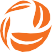 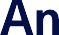 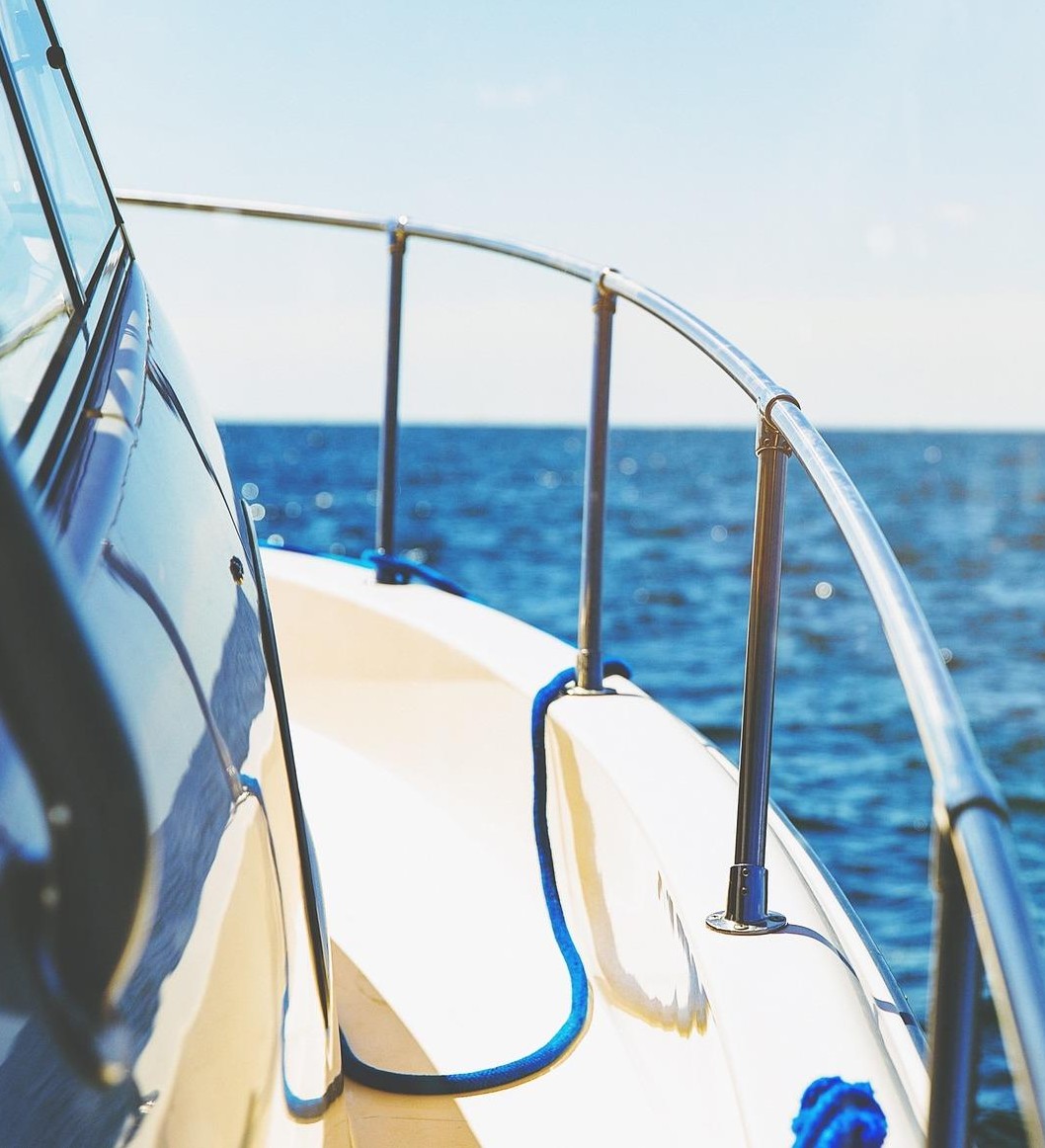 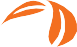 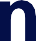 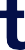 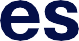 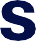 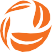 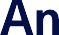 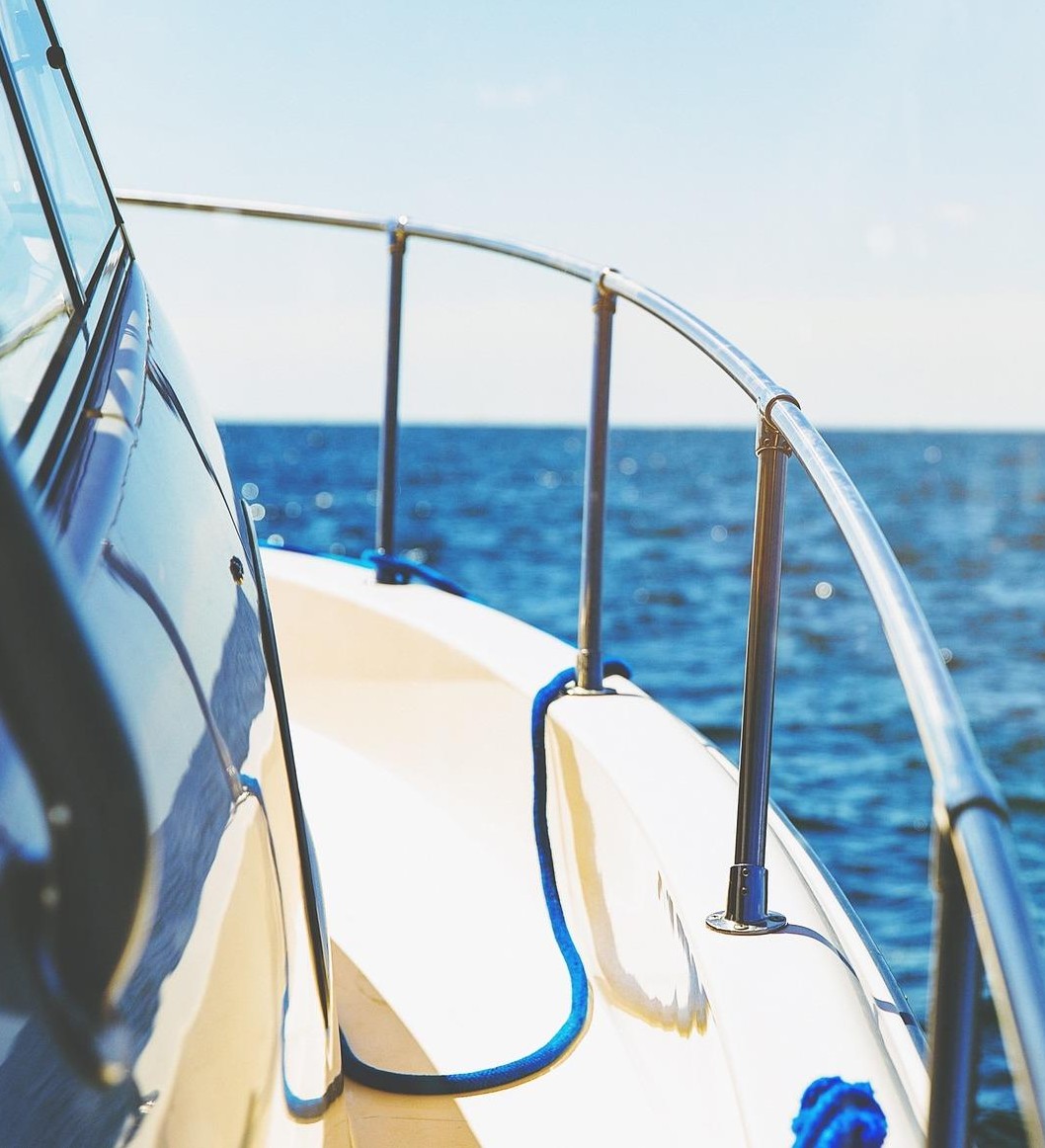 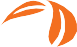 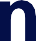 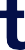 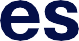 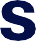 Vides ziņojums par Centrālā Baltijas jūras reģiona programmas 2021.–2027. gadam novērtējumu2021Eiropas teritoriālās sadarbības Interreg Centrālā Baltijas jūras reģiona programma 2021.–2027. gadamVides novērtējuma ziņojumsMatss Ridehels [Mats Rydehell], Johans Sidenmarks [Johan Sidenmark], Lina Leneforsa [Lina Lenefors] AnthesisVersijas datums: 2021. gada 29. janvāris www.anthesis.seNETEHNISKAIS KOPSAVILKUMSŠis vides ziņojums ir daļa no Interreg Centrālā Baltijas jūras reģiona programmas stratēģiskā vides novērtējuma (SVN). Stratēģiskais vides novērtējums ir nepieciešams visām struktūrfondu programmām saskaņā ar ES direktīvu 2001/42/EK. Vides novērtējuma mērķis ir integrēt vides aspektus programmas plānošanā un lēmumu pieņemšanā, lai veicinātu ilgtspējīgu attīstību. Praksē tas tiek darīts, veicot vides novērtējumu kā interaktīvu procesu, kas paralēli programmu attīstībai sniedz ārējo novērtētāju grupas skatījumu, padomus un ieteikumus.SVN process ietver šādus soļus:Šis ziņojums attiecas uz programmas Centrālā Baltijas jūras reģiona daļu, un šī programma 2021.–2027. gadam ir definējusi šādas mērķa jomas:Uzņēmējdarbība un tirgi (PO1)Vide (PO2)Darba tirgus (PO4)Publiskie pakalpojumi un risinājumi (ISO)Stratēģiskā vides izvērtējuma mērķis ir izpētīt ietekmi uz vidi, ko rada darbības, ko iespējams īstenot pierobežas reģionā. Vides izvērtējums tiks ņemts vērā reizē ar ierosināto programmu, lai procesi būtu pēc iespējas saskaņoti. Vides izvērtējumu metode ietver nozīmīgas ietekmes uz vidi izpētes soļus, robežu noteikšanu, analīzi, ietekmes uz vidi novērtējuma sagatavošanu, pieņemšanu un kontroli.Lai veiktu dažādu iespējamo scenāriju analīzi, programmas izpilde tiek salīdzināta ar nulles alternatīvu un ar alternatīvu programmas izpildes plānu. Interreg Centrālā Baltijas jūras reģiona programmas 2021.–2027. gadam vides novērtējuma ietvaros ir ierosināts programmu salīdzināt ar nulles alternatīvu un vides alternatīvu. Mēs savu novērtējumu esam balstījuši uz programmas projekta 2020. gada 4. novembra versiju, kurā izklāstītas ierosinātajā darbības programmā iekļautās prioritātes un rīcība.Vispārīgā novērtējumā norādīts uz kopumā pozitīvu ietekmi uz vides mērķiem:Jānodrošina, ka, piemēram, biežāka ceļošana vai biežāka transporta izmantošana nenotiek, radot negatīvu ietekmi uz vidi, tāpat kā paaugstināta uzņēmējdarbības aktivitāte nerada ar dabas vidi saistītus konfliktus.Tiek uzskatīts, ka pārrobežu aktivitāšu attīstība pozitīvi ietekmē cilvēku veselību un labklājību. Ambīcijas ir saistītas ar reģionālajiem mērķiem un Dienas kārtībā 2030 iekļautajiem mērķiem.Ieteikumi programmas attīstībai:Nodrošināt prasību un kritēriju kopumu projekta atbalstam. Ietekmi uz vidi nosaka atsevišķu projektu mērķi. Prasībām jābūt ietvertām programmas aprakstā, lai tās tiktu integrētas atbalsta kritērijos. Tas nozīmē, ka kritērijos jāaptver sekas periodam, kas ir ilgāks par programmas periodu.Vides mērķus ietekmē arī finanšu līdzekļu prioritātes programmā starp PO1, 2, 4 un ISO1. Pat tad, ja programmā tiek apgūta visai liela naudas summa, ir nepieciešams apsvērt, vai ir laiks veikt visas programmā ietvertās aktivitātes. Ir četras jomas ar mazliet atšķirīgiem iesaistīto dalībnieku veidiem. Iespēja radīt pozitīvu ietekmi uz vidi ir atkarīga arī no darbību apjoma un atvēlētā laika. Vai ir pietiekoši daudz laika? Vai pietiek līdzekļu visu mērķu sasniegšanai?Nodrošināt strukturētu un nepārtrauktu programmas un tās projektu kontroli, lai novērstu programmas izraisītu negatīvu kumulatīvu ietekmi uz vidi.SATURSIevadsTiek uzskatīts, ka Interreg Centrālā Baltijas jūras reģiona programmai 2021.–2027. gadam būs nozīmīga ietekme uz vidi, un programmai tiks izstrādāts stratēģiskais vides novērtējums (SVN). Šis dokuments, vides ziņojums, ietver analīzi par to, kāda pozitīva un negatīva ietekme uz vidi var būt jaunajai programmai un kā programmas ietvaros var optimizēt vides apsvērumus.SVN processStratēģiskais vides novērtējums ir nepieciešams visām struktūrfondu programmām saskaņā ar ES direktīvu 2001/42/EK. Vides novērtējuma mērķis ir integrēt vides aspektus programmas plānošanā un lēmumu pieņemšanā, lai tiktu veicināta ilgtspējīga attīstība. Praksē tas tiek darīts, veicot vides novērtējumu kā interaktīvu procesu, kas paralēli programmu attīstībai sniedz ārējo novērtētāju grupas skatījumu, padomus un ieteikumus.Galvenais SVN mērķis ir nodrošināt, ka lēmumu ietekme uz vidi tiek aplūkota pirms galīgo lēmumu pieņemšanas. Neatņemama SVN procedūras sastāvdaļa ir konsultēšanās ar kompetentām iestādēm un sabiedrību kopumā.Tādējādi vides novērtējums veicinās ilgtspējīgu attīstību un programmas īstenošanas kontroles nodrošināšanu, lai līdz minimumam tiktu samazināta negatīva ietekme un optimizēta pozitīvā ietekme.Stratēģiskais vides novērtējums tiek veikts saskaņā ar šādiem soļiem:Vides ziņojumā, ciktāl tas ir būtiski un pamatoti, tiek identificēta, aprakstīta un novērtēta nozīmīga ietekme uz vidi, kas var ietekmēt, piemēram, cilvēku veselību, bioloģisko daudzveidību, ainavu, kultūru, klimatu un materiālos aktīvus. Tas attiecas gan uz negatīvām, gan pozitīvām sekām. Lai ziņojums par ietekmi uz vidi nebūtu nevajadzīgi izvērsts, novērtējumā tiek iekļautas tikai tās sekas, kas varētu atstāt nozīmīgu ietekmi uz vidi.Vides novērtējuma tvērumsSVN tvēruma definēšanas mērķis ir koncentrēt darbu uz tiem ietekmes uz vidi aspektiem, kas ir visvairāk saistīti ar programmu. Tvērums attiecas uz ģeogrāfisko teritoriju un novērtējuma laika grafiku. Tvērumā tiek arī piedāvātas saprātīgas ieteiktās programmas alternatīvas, kas tiks izvērtētas vides ziņojumā. Centrālā Baltijas jūras reģiona programmas 2021.–2027. gadam SVN tvērums sagatavots, pārskatot esošos dokumentus un programmas projektu.Ģeogrāfiskā robeža un laika grafiksĢeogrāfiski vides novērtējums ir ierobežots līdz 1. attēlā norādītajai teritorijai – t.i., līdz Centrālā Baltijas jūras reģiona programmas teritorijai. Saistībā ar ietekmi uz klimatu vides novērtējums sniedz globālu perspektīvu, jo klimata sistēma ir globāla mēroga problēma.Runājot par laika grafiku, novērtējums ir ierobežots līdz 2030. gadam, jo  Ilgtspējīgās attīstības mērķi, Dienas kārtība 2030, tiek īstenoti līdz minētajam laikam, un programmas laikā īstenotie projekti var atstāt ietekmi pat pēc programmas perioda beigām. Ietekme uz klimatu ir aplēsta periodam līdz 2050. gadam tās globālā mēroga dēļ, un ietekmes mazināšanas pasākumi bieži vien jāīsteno ilgu laiku, pirms iespējams novērtēt to rezultātus.Iekļaujamās vides problēmasVides novērtējuma struktūra ir izveidota atbilstoši darbības programmas vispārīgajiem mērķiem (politikas mērķiem un konkrētiem mērķiem). Vides un ilgtspējas problēmas, kas tiks prognozētas un izvērtētas, ir:Klimata pārmaiņasEkosistēmas (tostarp flora, fauna, bioloģiskā daudzveidība un ekosistēmas pakalpojumi)Augsnes un zemes izmantošanaJūras vide (tostarp jūras un saldūdens sistēma, gruntsūdeņi)Piesārņojums un atkritumi (tostarp ķīmiskas vielas)Resursu efektīva izmantošanaIedzīvotāji un veselība (tostarp sociālā iekļaušana)Papildus vides problēmām tiks akcentēti būtiski programmā ietvertie vides mērķi.Par būtiskiem uzskatītie vides mērķi ir saistīti ar šādām programmām:Ilgtspējīgas attīstības mērķi (Dienas kārtība 2030),ES Ilgtspējīgās attīstības stratēģijaES Ūdens pamatdirektīvaEiropas Savienības Stratēģija Baltijas jūras reģionamHELCOM Baltijas jūras rīcības plāns.MetodoloģijaStratēģiskā vides izvērtējuma mērķis ir izpētīt ietekmi uz vidi, ko rada darbības, ko iespējams īstenot pierobežas reģionā. Vides izvērtējums tiks ņemts vērā reizē ar ierosināto programmu, lai procesi būtu pēc iespējas saskaņoti.Vides izvērtējumu metode ietver nozīmīgas ietekmes uz vidi izpētes soļus, tvērumu, analīzi, ietekmes uz vidi novērtējuma sagatavošanu, pieņemšanu un kontroli.Darba gaitā akcents ir likts uz būtiskāko programmas ietekmes un seku pazīmju noteikšanu. Tādēļ vērtējumā uzmanība koncentrēta uz stratēģisko izvēļu radītajām sekām, ko reģioniem ir iespējams ietekmēt. Daudzi jautājumi ir tādi, ka labāk vai atbilstošāk ir tos izskatīt un analizēt, pieņemot lēmumus nākotnē vai arī atļauju izsniegšanas procedūru ietvaros saistībā ar katras valsts oficiālajām iestādēm. Tādēļ detalizēts pamatojums tekstā kopumā ir ietverts minimālā apjomā.Zināšanu apkopošana vides novērtējumam ir veikta, analizējot pieejamos priekšlikumus programmām, plānošanas dokumentiem no citām reģionālajām programmām, kā arī politikas jomu priekšlikumiem un iniciatīvām, kuru īstenošana ir ieplānota programmas periodā. Lai ziņojums par ietekmi uz vidi nebūtu nevajadzīgi izvērsts, tajā iekļautas tikai tās vides sekas, kas varētu atstāt nozīmīgu ietekmi uz vidi.Ievērojot vides iestāžu ar SVN procesu saistīto konsultāciju ietvaros sniegtos ieteikumus, ziņojumā par ietekmi uz vidi tika iestrādāti vairāki vides mērķi un politikas. Novērtējums veikts procesā soli pa solim. Vispirms reģioni noteica apstākļus, ko programmas nodrošina ilgtspējīgai ilgtermiņa attīstībai politikas jomās (PJ) un prioritātes attiecībā uz dažādām iniciatīvām atbilstoši konkrētiem mērķiem. Nākamajā solī tiek izvērtēta programmas ietekme uz vidi. Ietekme ir daļēji atkarīga no reģionālās struktūras attīstības (pirmās analīzes rezultāti, piemēram: kur tā ir izveidota, kādas inovācijas veicina uzņēmējdarbības attīstību, biodegvielas ražošanu, kā noteiktas reģiona daļas ir saistītas ar transporta sistēmu, izmantojot transporta koridorus utt.), daļēji no citām programmas pozīcijām attiecībā uz citiem mērķiem un apakšmērķiem, piemēram, reģionālajiem vides mērķiem un prioritātēm atbilstoši Dienas kārtībai 2030.Visbeidzot, ir izvērtēts negatīvas un pozitīvas ietekmes uz vidi risks saistībā ar programmas īstenošanu. Kādi pasākumi ir jāveic, lai tā kļūtu par realitāti un par kādiem ietekmi mazinošiem pasākumiem jāparūpējas, lai novērstu vai līdz minimumam samazinātu negatīvās sekas. Visbeidzot, vides ziņojumā ir ietverts vispārējs novērtējums par programmas ieguldījumu ilgtspējīgā attīstībā.Novērtējums ir veikts politikas mērķiem (PO)/ Interreg konkrētajam mērķim  (ISO) un saistītajiem konkrētajiem mērķiem (SO). Novērtējums ir veikts, iezīmējot katra konkrēta mērķa ietekmi uz katru vides mērķi ar zaļu (pozitīva ietekme), dzeltenu (negatīvas ietekmes risks), sarkanu (negatīva ietekme) krāsu vai neiezīmējot vispār (nozīmīgas ietekmes nav vai arī to nav iespējams novērtēt). Turklāt ierosinātās iniciatīvas ir saistītas ar ietekmi uz vidi tādas pašas krāsas mērogā, bet veicot pozitīvās ietekmes un negatīvo risku izsvērumu skalā no "+5" līdz "-5". Veikumam var būt gan negatīva, gan pozitīva ietekme (vai tās risks), kas nozīmē, ka to var apzīmēt gan ar zaļu, gan sarkanu / dzeltenu krāsu. Plašāks skaidrojums ir atrodams nodaļā “Ierosinātās programmas sekas”.Piezīmes par neskaidrībām novērtējumā un datu apkopošanāNeskaidrības novērtējumā daļēji saistītas ar faktu, ka nav noteikts programmas apraksts, daļēji ar to, kādas prioritātes programmā tiks noteiktas īstenošanas laikā. Ietekme uz vidi ir tieši saistīta ar nākotnes projektiem, kam tiks piešķirts finansējums. Attiecībā uz ierosinātajiem politiskajiem mērķiem un iniciatīvām investīciju profils un rīcības priekšlikumi četrās ierosinātajās jomās atšķirsies (PO1, 2, 4 un ISO). Ja pārgrupētu investīciju portfeli, investīcijas tiktu veiktas citos projektos ar citādu ietekmi uz vidi. No otras puses, nākotnes prioritātes, kuru projekti tiek atbalstīti, ir noteicošāki novērtējuma neskaidrību gadījumā. Prioritāšu noteikšana projektā ir atkarīga no citiem politikas mērķiem, piemēram, nodarbinātības, kas ietekmē projekta izvēli, ar attiecīgi atšķirīgu ietekmi uz vidi.Šajā dokumentā novērtējums jāskata attiecībā uz šīm neskaidrībām, tādēļ mēs esam izvēlējušies apskatīt programmas galvenās iezīmes attiecībā uz negatīvas vides ietekmes risku mazināšanu un pozitīvas ietekmes uz vidi veicināšanu.CENTRĀLĀ BALTIJAS JŪRAS REĢIONA PROGRAMMAS STRUKTŪRAĪss programmas aprakstsES Teritoriālās sadarbības programma (Interreg) ir kohēzijas politikas instruments, kas izstrādāts, lai risinātu problēmas un izaicinājumus, kas pārsniedz valstu robežas un kam nepieciešami kopīgi risinājumi.Programmas finansē Eiropas Reģionālās attīstības fonds (ERAF). Kopš 1990. gada Eiropas teritoriālā sadarbība ir bijusi daļa no ES kohēzijas politikas. Galvenie mērķi ir palielināt konkurenci un samazināt robežu ietekmi, lai veicinātu saskaņotu ekonomikas, sociālo un kultūras attīstību Eiropas Savienībā kopumā.Interreg ietvaros vispārīgie labuma saņēmēji ir valsts iestādes / organizācijas - vietējās, reģionālā un nacionālā līmeņa, universitātes un koledžas / pētniecības iestādes, uzņēmējdarbības organizācijas / privātie uzņēmumi un ieinteresētās organizācijas / bezpeļņas organizācijas.Centrālā Baltijas jūras reģiona programma aptver šādu ģeogrāfisko teritoriju (skatīt arī 1. attēlu): IGAUNIJĀ – Kirde-Eesti, Kesk-Eesti, Põhja-Eesti, Lääne-Eesti,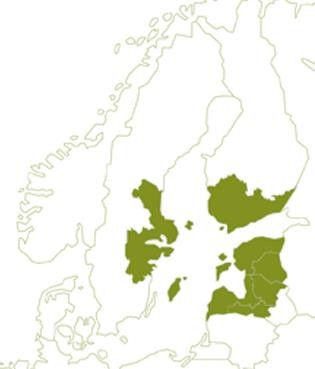 Lõuna-EestiSOMIJĀ – Satakunta, Varsinais-Suomi, Helsinki-Uusimaa, Kymenlaakso, Pirkanmaa, Kanta-Häme, Päijät-Häme, Etelä- Karjala, ÅlandLATVIJĀ – Kurzeme, Rīga, Pierīga, Vidzeme, ZemgaleZVIEDRIJĀ – Gävleborg, Uppsala, Stockholm, Södermanland, Östergötland, Gotland, Västmanland, ÖrebroPamatojoties uz Eiropas Komisijas nostādnēm jaunajām Interreg programmām, kurās noteikta virkne politikas mērķu (PO), Interreg konkrēto mērķu (ISO) un konkrēto mērķu, programmas darbs uz tālāku šādu jomu attīstību:Uzņēmējdarbība un tirgi (PO1)Vide (PO2)Darba tirgus (PO4)Publiskie pakalpojumi un risinājumi (ISO)Programmas priekšlikuma kopsavilkums dots zemāk redzamajā tabulā11. attēls. Ģeogrāfiskā teritorija, uz kuru attiecas Centrālā Baltijas jūras reģiona programma 1 Saskaņā ar 2020. gada 4. novembrī piedāvāto programmas versijuProgrammā būs ietvertas lieliskas iespējas sniegt palīdzību Centrālā Baltijas jūras reģiona programmas teritorijām atrisināt izaicinājumus, kas saistīti ar paaugstinātu inovatīvo kapacitāti, ilgtspējīgu attīstību, savstarpēji savienotu reģionu un atvērtu darba tirgu.PO1 aktivitātes būs vērstas uz MVU izaugsmes un konkurētspējas paaugstināšanu, tostarp ar produktīvu investīciju palīdzību. Centrālā Baltijas jūras reģiona valstu ekonomikā dominē MVU un mikrouzņēmumi. Tas ir lielisks neizmantotais potenciāls, taču iekļūšana jaunos tirgos un produktu izstrāde ir izaicinājumu pilna. Uzņēmumu nelielā izmēra dēļ ir grūti iesaistīties globāla mēroga konkurencē, kur dominē lielie uzņēmumi. Šobrīd sadarbība starp uzņēmumiem ir vāja, un uzņēmumiem būtu  lietderīgi un izdevīgi sadarboties, piemēram, lai iekļūtu jaunos tirgos. Mazajos uzņēmumos investīcijas izpētē un attīstībā ir diezgan zemas. Tas apgrūtina produktu izstrādi un citu ar attīstību saistītu uzdevumu izpildi un palēnina pilnīgu potenciāla izmantošanu.PO2 būs vērsts uz pārejas uz aprites ekonomiku veicināšanu, dabas aizsardzības un bioloģiskās daudzveidības uzlabošanu, sevišķi zaļo infrastruktūru pilsētvidē, kā arī piesārņojuma samazināšanu un ilgtspējīgas multimodālas pilsētas mobilitātes veicināšanu. Pieaugošā pakalpojumu nozīme ekonomikā samazina pieprasījumu pēc dabas resursiem, bet digitalizācija veicina līzingu, koplietošanu un nomu. Baltijas jūra ir viena no planētas lielākajām iesāļā ūdens krātuvēm. Pateicoties īpašiem hidrogrāfiskajiem un klimatiskajiem apstākļiem, tās vide ir neaizsargāta. Baltijas jūra ir viena no kuģošanai visintensīvāk izmantotajām jūrām pasaulē, un sagaidāms, ka nākotnē šī intensitāte palielināsies. Jūras pārvadājumi gan vēsturiski bijuši, gan arī šobrīd ir svarīgs vienojošs faktors programmas teritorijā esošajām valstīm.PO4 būs vērsts uz nodarbinātības pieejamības uzlabošanu visiem darba meklētājiem, sevišķi jauniešiem, ilgstošiem bezdarbniekiem un neaktīviem cilvēkiem, veicinot pašnodarbinātību un sociālo ekonomiku. Mērķis ir kopīgiem spēkiem stiprināt un uzlabot nodarbinātības iespējas reģiona darba tirgū. Minētais ietver aktivitātes attiecībā uz visiem darba tirgus elementiem (t.i., darba devēju organizācijām, arodbiedrībām, valdībām) un visām nozarēm, kurās ir pieejamas darba iespējas (tostarp nepilna laika).Atbalsts tiek nodrošināts arī pārrobežu nodarbinātības piedāvājuma un pieprasījuma atvieglošanā, kā arī uzņēmējdarbības attīstībā attiecībā uz mazāk konkurētspējīgajām vecuma grupām un jauniešiem.Visbeidzot, ISO uzmanība tiek vērsta uz valsts iestāžu, sevišķi to, kurām uzdots pārvaldīt konkrētu teritoriju, un ieinteresēto pušu institucionālās kapacitātes uzlabošanu. Minētais ietver pieredzes apmaiņu un mācīšanos vienam no otra visās valsts pārvaldes jomās (tostarp ārpus PO 1, 2 un 4) un līmeņos. Šo darbību rezultātā būtu jāsasniedz praktiski risinājumi un politikas uzlabojumi, un/vai jauni vai uzlaboti publiskie pakalpojumi. Minētajā ietverta arī publisko pakalpojumu digitalizācija. Atbalsts tiek sniegts arī uzlaboto risinājumu un pakalpojumu izstrādes gaitā notiekošajiem līdzdalības procesiem. Taču tajā nav ietverta kopīga mācību programmu izstrāde izglītības sistēmu ietvaros. Projekti, kas vērsti uz publisko pakalpojumu digitalizāciju un kopīgu publisko pakalpojumu veidošanu, ir īstenojami kā parasti projekti.Saistība ar citām būtiskām programmām un stratēģijāmReģionos, kuri iesaistīti Centrālā Baltijas jūras reģiona programmā 2021.-2027.gadam, gaidāmajām reģionālo fondu programmām ir tematiska orientācija, kas papildina Interreg programmu. Šīs reģionālo fondu programmas ir galvenokārt vērstas uz politiskajiem mērķiem 1 un 2. Taču Centrālā Baltijas jūras reģiona programmas ietvaros akcents tiek likts uz pārrobežu reģionālajām investīcijām, kas papildinās reģionālās investīcijas atsevišķu valstu reģionālajās programmās.Vēl viena programma ar nelielu pārklāšanos ir Eiropas Sociālais fonds (ESF). Iespējas, ka jaunās Interreg programmas ietvaros tiks veiktas investīcijas prasmju piedāvājumā ar viedu specializāciju saistītās jomās, papildinās plašākus Eiropas Sociālā fonda centienus uzņēmējiem un darbiniekiem katra reģiona mazajos un vidējos uzņēmumos. ESF var sniegt ieguldījumu gan augstākas sociālās ilgtspējas, gan oglekļa efektīvākas un aprites ekonomikas veicināšanā, ietverot dažādas mērķa grupas (uzņēmumus, strādājošos, bezdarbniekus vai jauniešus / ārvalstīs dzimušos).Izpētes un inovāciju jomā ir lielisks potenciāls attīstīt sadarbību vairāku tā dēvēto misiju ietvaros jaunajā izpētes programmā Horizon Europe, piemēram, saistībā ar klimata neitrālām un viedajām pilsētām, kā arī ieguldījumiem jūrā. Centrālā Baltijas jūras reģiona ambīcijas attiecībā uz vides un klimata jautājumiem arī atbilst Eiropas Komisijas ambīcijām Zaļā kursa (Green Deal) un LIFE+ ietvaros.ES kopējā lauksaimniecības politika (KLP) īsteno lauksaimniecības subsīdiju sistēmu un citas programmas. Nākamais programmas periods no 2021. līdz 2027. gadam ir pārrunu stadijā, un Komisijas priekšlikumi ir vērsti uz ilgtspējīga un konkurētspējīga lauksaimniecības sektora veicināšanu, kas var būtiski veicināt Eiropas Zaļo kursu, sevišķi attiecībā uz stratēģiju “no lauku saimniecības līdz galdam” un bioloģiskās daudzveidības stratēģiju. Konkrēti, priekšlikumi ir vērsti uz taisnīgu nosacījumu un stabilas ekonomiskās nākotnes nostiprināšanu lauksaimniekiem, nosakot augstākas ambīcijas vides un klimata jautājumu risināšanā un lauksaimniecības pozīciju aizstāvēšanā Eiropas sabiedrības kodolā..Zemāk redzamajā tabulā dots to ES programmu saraksts, kas saistītas ar Interreg Centrālā Baltijas jūras reģiona programmu:BŪTISKI VIDES MĒRĶIPar programmas projektā būtiskiem uzskatītie vides mērķi ir Ilgtspējīgas attīstības mērķi (Dienas kārtība 2030), ES Ilgtspējīgās attīstības stratēģija, Eiropas Savienības Stratēģija Baltijas jūras reģionam un HELCOM Baltijas jūras rīcības plāns.Ilgtspējīgas attīstības mērķi2 (SDG)Dienas kārtība 2030, kurā ietverti 17 globāla mēroga ilgtspējīgas attīstības mērķi, ir orientēta uz nabadzības un bada izskaušanu, cilvēktiesību īstenošanu attiecībā uz visiem, vienlīdzības un iespēju nodrošināšanu visām sievietēm un meitenēm un ilgstošas planētas un tās dabīgo resursu aizsardzības nodrošināšanu. Globālie mērķi ir integrēti un nedalāmi, un tie līdzsvaro trīs ilgtspējīgas attīstības dimensijas: ekonomikas, sociālo un vides.ES Ilgtspējīgas attīstības stratēģija3 (EUSDS)Vispārējais ES Ilgtspējīgas attīstības stratēģijas mērķis ir noteikt un izstrādāt darbības, kas palīdz ES sasniegt pastāvīgu dzīves kvalitātes uzlabojumu, radot ilgtspējīgas kopienas. Vispārējie mērķi ir:Ierobežot klimata pārmaiņas un palielināt tīras enerģijas izmantošanuNovērst sabiedrības veselībai radītos draudusAtbildīgāk pārvaldīt dabas resursusUzlabot transporta sistēmu un zemes apsaimniekošanuES Ūdens pamatdirektīvaIr vairāki mērķi, attiecībā uz kuriem tiek aizsargāta ūdens kvalitāte. Galvenie Eiropas līmeņa mērķi ir vispārēja ūdens ekoloģijas aizsardzība, īpaša unikālu un vērtīgu biotopu aizsardzība, dzeramā ūdens resursu aizsardzība un peldūdens aizsardzība.HELCOM Baltijas jūras rīcības plāns (BJRP)4HELCOM nākotnes vīzija ir veselīga Baltijas jūras vide ar līdzsvarotu daudzveidīgu bioloģisko komponentu funkcionēšanu, nodrošinot labu ekoloģisko stāvokli un atbalstot plašu ilgtspējīgas ekonomikas un sociālo aktivitāšu diapazonu. 2007. gadā pieņemtais BJRP ir ambicioza un visaptveroša pasākumu un rīcības programma veselīgas jūras vides nodrošināšanai. Vispārējie mērķi ir:Baltijas jūra bez eitrofikācijasLabvēlīgs Baltijas jūras bioloģiskās daudzveidības stāvoklisBaltijas jūra bez bīstamām vielāmVidei draudzīgas jūrniecības darbībasEiropas Savienības Stratēģija Baltijas jūras reģionam (ESSBJR)5ESSBJR ir Eiropā pirmā makroreģionālā stratēģija. Stratēģija ir vienošanās, lai nostiprinātu sadarbību starp valstīm, kas robežojas ar Baltijas jūru, lai pārvarētu kopīgos izaicinājumus un efektīvi izmantotu reģionā pieejamās iespējas. Dalībvalstis ir Zviedrija, Dānija, Igaunija, Somija, Vācija, Latvija, Lietuva un Polija. Stratēģija ir sadalīta trīs mērķos, kas ietver trīs būtiskākos izaicinājumus:Glābt jūruSavienot reģionuNodrošināt labklājības pieaugumu2 https://sdgs.un.org/goals – ANO Pārskats par ilgtspējīgu attīstību3 https://ec.europa.eu/environment/sustainable-development/strategy/index_en.htm – ES Ilgtspējīgās attīstības stratēģija4 https://helcom.fi/baltic-sea-action-plan/ – HELCOM un Baltijas jūras rīcības plāns5 https://www.balticsea-region-strategy.eu – ES Stratēģija Baltijas jūras reģionamES Bioloģiskās daudzveidības stratēģija 2030 (ESBDS)6ES Bioloģiskās daudzveidības stratēģija periodam līdz 2030. gadam ir visaptverošs, ambiciozs un ilgtermiņa plāns dabas aizsardzībai un ekosistēmu degradācijas apturēšanai. Bioloģiskās daudzveidības stratēģija ir vērsta uz Eiropas bioloģiskās daudzveidības atveseļošanu līdz 2030. gadam par labu cilvēkiem, klimatam un planētai. Kontekstā ar periodu pēc COVID-19 pandēmijas stratēģija ir vērsta uz mūsu sabiedrību elastību pret nākotnes draudiem, piemēram, klimata pārmaiņu, mežu ugunsgrēku, pārtikas nedrošības un slimību uzliesmojumu radītajām sekām, tostarp dzīvās dabas aizsardzību un cīņu pret nelegālu savvaļas dzīvnieku un augu tirdzniecību. 6 https://ec.europa.eu/environment/strategy/biodiversity-strategy-2030_sv – ES Bioloģiskās daudzveidības stratēģija 2030Definētie politikas mērķi (un ISO) ievērojami korelē ar būtisku reģiona politiku un programmām un nodrošina atbalstu vispārīgajiem vides mērķiem. Skaidri redzams, ka mērķi 2.6. un 2.7 ir tie divi SO, uz kuriem pamatā balstās darbība vides jomā un resursu efektīva izmantošana. Pievēršoties šiem jautājumiem, tiek ņemtas vērā vairākas citas ar vidi saistītās problēmas, kas tieši vai netieši saistītas ar šīm galvenajām problēmām. Kopā ar citiem konkrētajiem mērķiem ilgtspējīga attīstība ir iestrādāta programmas projektā kā kopīgs jautājums.Taču saistība ar cīņu pret klimata pārmaiņām ir visai vāja. Tādējādi tiek sniegts ieteikums, īstenojot aktivitātes PO1 un PO2 ietvaros, noteikt prioritātes ar klimatu saistītajiem jautājumiem.ESOŠĀS VIDES PROBLĒMAS UN TENDENCESBaltijas jūra joprojām cieš no eitrofikācijas. Reģionālā mērogā samazināta barības vielu daudzuma rezultātā barības vielu ieplūde no sauszemes ir samazinājusies, bet šo pasākumu ietekme integrēta stāvokļa novērtējuma ietvaros vēl nav konstatēta. Jūras piesārņošana gar Baltijas jūras krasta līniju ir skaidri redzama problēma. Tas ir redzams arī zem ūdens virsmas un dažādos mērogos. Cilvēka radītas ķīmiskās vielas un smagie metāli nonāk Baltijas jūrā no dažādiem avotiem, tostarp notekūdeņu attīrīšanas stacijām, izskalojumiem no mājsaimniecībās izmantotiem materiāliem, izskalojumiem no ūdens nogulsnēm un rūpniecisko izmešu radītiem atmosfēras nokrišņiem. Nonākot Baltijas jūrā, tie var radīt dažāda veida kaitējumu ekosistēmai. Piesārņojuma stāvoklis ir paaugstināts salīdzinājumā ar dabiskajiem apstākļiem visās Baltijas jūras daļās.Zemā ūdens sāls satura dēļ sugu skaits Baltijas jūrā salīdzinot ar lielāko daļu citu jūru ir neliels. Sagaidāms, ka tuvāko gadu laikā bioloģiskā daudzveidība uzlabosies, jo kļūs redzama nesen īstenoto pasākumu ietekme, taču nepārtraukti centieni uzlabot vides bioloģiskās daudzveidības stāvokli ir ārkārtīgi būtiski.Paaugstināts siltumnīcefekta gāzu emisiju daudzums nozīmē klimata pārmaiņas, kā arī izmaiņas programmas teritorijā, kur sagaidāms siltāks klimats. Sagaidāms arī lielāks nokrišņu daudzums un īsākas ziemas. Lielāks nokrišņu daudzums lietus, nevis sniega veidā ietekmē upju plūsmas un veselas sateces teritorijas, un nokrišņi gan atsevišķi, gan apvienojumā ar citām pārmaiņām var izraisīt pamatīgus plūdus. Klimata pārmaiņas var izraisīt arī, piemēram, mainīgu vēja stiprumu, viļņu augstumu un paskābināšanos. Ietekme būs arī uz floras un faunas sugu sastāvu.Attiecībā uz energoresursu izmantošanu un ražošanu laikā no 2012. līdz 2018. gadam energoresursu izmantošanas intensitāte visās valstīs ir samazinājusies (Eurostat 2020). ES mērķis ir panākt, lai līdz 2020. gadam 20% energoresursu tiktu iegūti no atjaunojamiem avotiem, bet lai līdz 2030. gadam šis rādītājs sasniegtu vismaz 32%. Visas iesaistītās valstis šo mērķi ir sasniegušas. Tomēr tām visām nepieciešams paātrināt aprites ekonomikas politiku ieviešanu.Jūras pārvadājumi gan vēsturiski bijuši, gan arī šobrīd ir svarīgs vienojošs faktors programmas teritorijā esošajām valstīm. Transporta izmantošana kopumā programmas teritorijā ir paaugstinājusies. Pat tad, ja transports tiek nodrošināts, izmantojot energoefektīvākus transportlīdzekļus/kuģus un alternatīvus degvielas veidus, palielinājums nozīmē arī lielāku radīto siltumnīcefekta gāzu daudzumu. Braukšana uz darbu, šķērsojot valstu robežas, ir izplatīta. Papildus klimata izmaiņām gaisā esošās piesārņojošās vielas izraisa grunts un ūdens paskābināšanos skābā lietus dēļ. Programmas teritorija ietver sevišķi vērtīgas teritorijas.ANO Pārskats par ilgtspējīgu attīstību sarindo valstis atbilstoši to stāvoklim saistībā ar Dienas kārtībā 2030 iekļauto mērķu sasniegšanu. Centrālā Baltijas jūras reģiona programmā iekļautās valstis ir sarindotas šādi: Zviedrija 1. pozīcijā, Somija 3. pozīcijā, Igaunija 10. pozīcijā, bet Latvija 24. pozīcijā. Tādējādi visas četras valstis atrodas ļoti labās pozīcijās. Neskatoties uz minēto, joprojām ir dažādi izaicinājumi. Tie norādīti kā:Pašreizējais novērtējums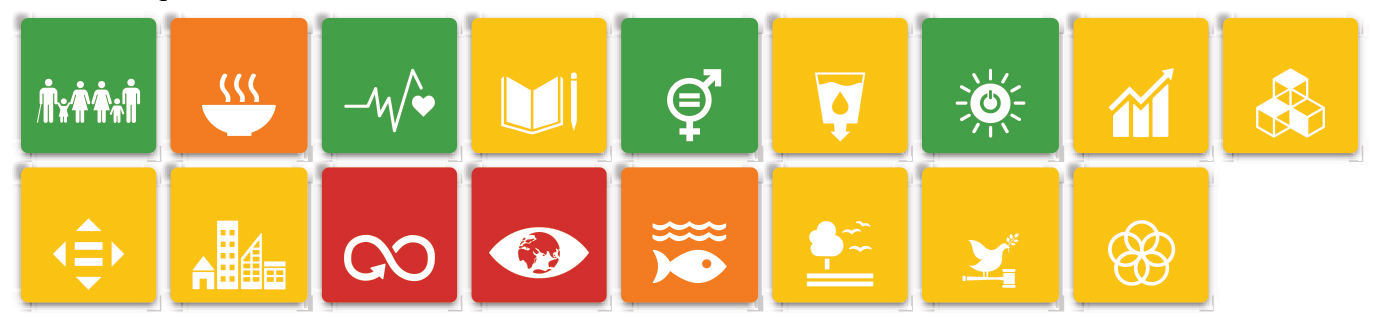 Apzīmējums:	● Sasniegtie SDG ● Atlikušie izaicinājumi	 ● Atlikušie nozīmīgie izaicinājumi ● Atlikušie lielākie izaicinājumi  ● Informācija nav pieejamaTendences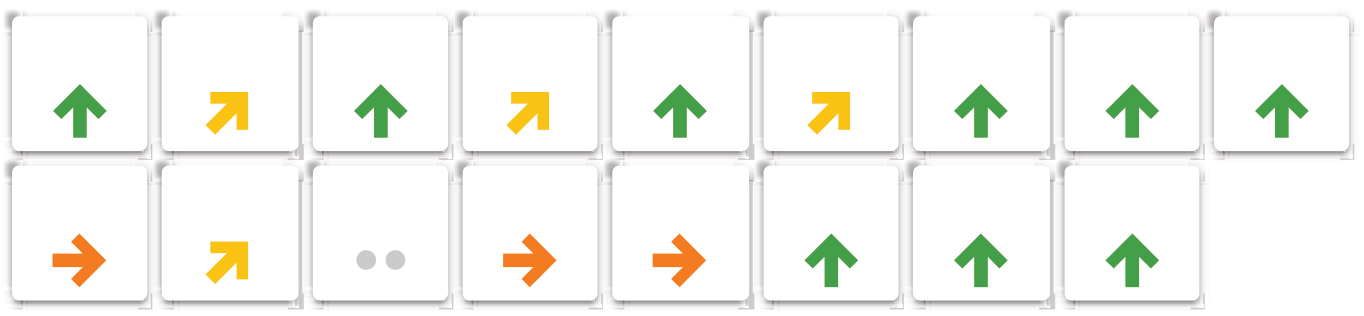 ZVIEDRIJAPašreizējais novērtējums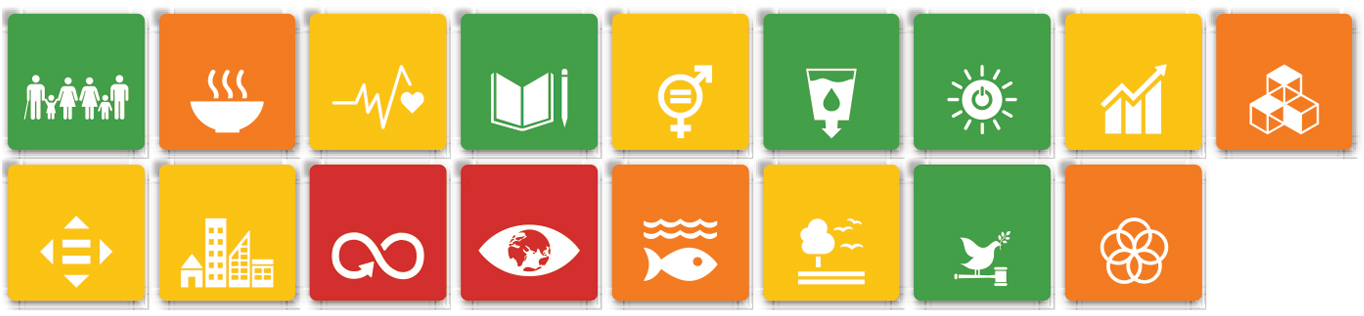 Apzīmējums:	● Sasniegtie SDG ● Atlikušie izaicinājumi	 ● Atlikušie nozīmīgie izaicinājumi ● Atlikušie lielākie izaicinājumi  ● Informācija nav pieejamaTendences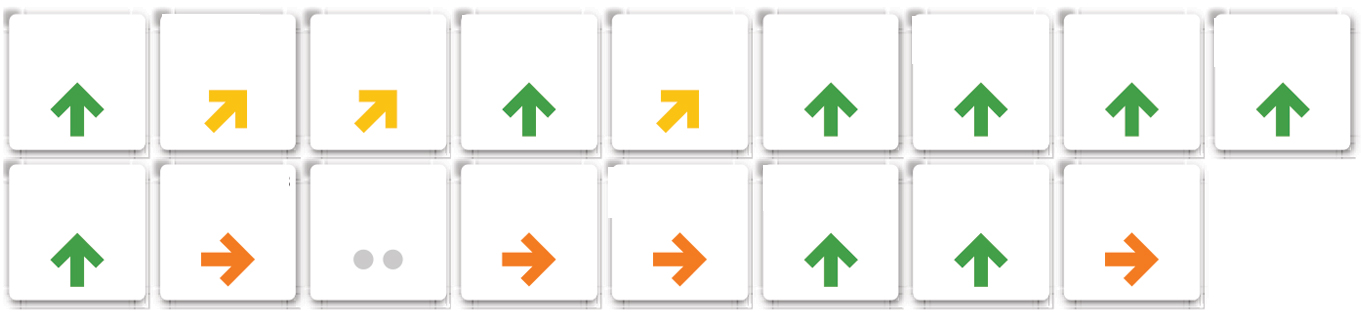 SOMIJAPašreizējais novērtējums.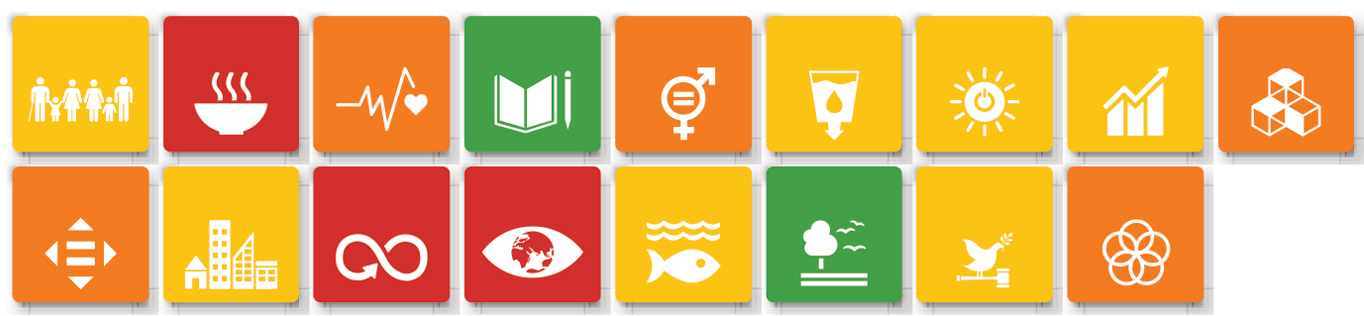 Apzīmējums:	● Sasniegtie SDG ● Atlikušie izaicinājumi ● Atlikušie nozīmīgie izaicinājumi ● Atlikušie lielākie izaicinājumi  ● Informācija nav pieejamaTendences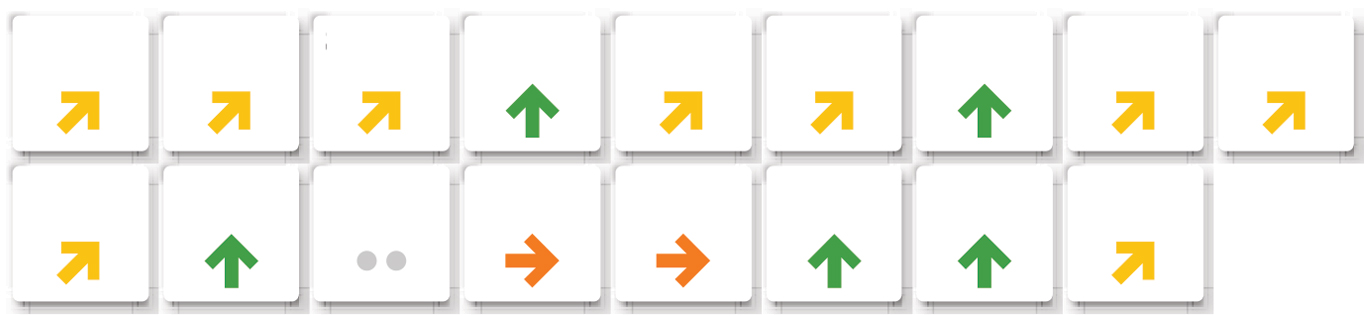 IGAUNIJAPašreizējais novērtējums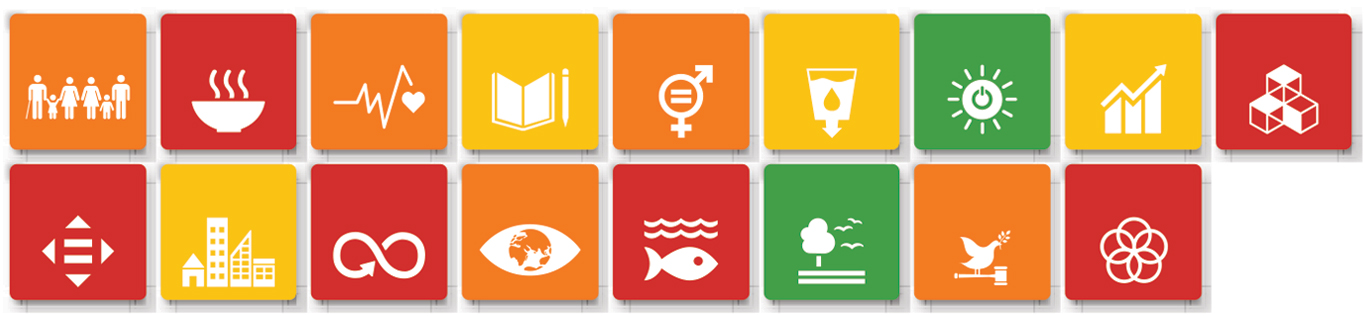 Apzīmējums:	● Sasniegtie SDG ● Atlikušie izaicinājumi ● Atlikušie nozīmīgie izaicinājumi ● Atlikušie lielākie izaicinājumi  ● Informācija nav pieejamaTendences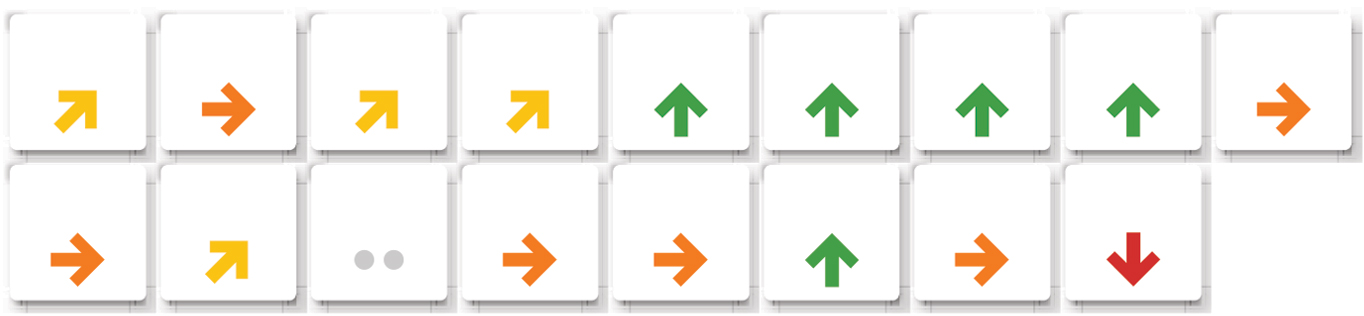 Pamatojoties uz iepriekš dotajiem attēliem, varam konstatēt, ka visām valstīm lielākajā daļā jomu ir lielākā mēroga izaicinājumi, un tie ne tajā mazākajā mērā ir saistīti ar klimata pārmaiņām, ilgtspējīgu patēriņu un jūru ar tās resursiem. Bioloģiskā daudzveidība ir vēl viena joma, kas akcentēta kā izaicinājums.Saskaņā ar dokumenta projektu “Centrālā Baltijas jūras reģiona analīze”7 lielākie izaicinājumi attiecībā uz aktivitātēm vides jomā ir saistīti ar:augstu rūpniecības, pakalpojumu sektoru un mājsaimniecību saražoto cieto atkritumu līmeni apvienojumā ar nepietiekamu atkārtotu izmantošanu;CO2 intensitāti galvenajos ekonomikas sektoros (sevišķi rūpniecības, transporta jomā, energoresursu ražošanā), kas rada ievērojamu oglekļa dioksīda ietekmi;barības vielu (N, P) pašreizējiem līmeņiem un jaunām ieplūdēm Baltijas jūrā;bīstamo vielu un toksīnu pašreizējiem līmeņiem un jaunām ieplūdēm Baltijas jūrā;jūras atkritumu, plastmasas (sevišķi mikroplastmasas) pašreizējiem līmeņiem un jaunām ieplūdēm Baltijas jūrā;naftas noplūdes risku jūrā un piekrastē augstas kuģošanas intensitātes Baltijas jūrā un ostu darbības dēļ;zemāku bioloģiskās daudzveidības līmeni dažādās Centrālā Baltijas jūras reģiona programmas daļās;dabas resursu saglabāšanas un attīstīšanas aspektu līdzsvarošanu, izstrādājot ilgtspējīgu tūristu piesaistes programmu, ko izmantot nolūkā uzlabot dzīves un apmeklējuma vietas kvalitāti, kā arī nodrošināt veselīgu dzīvesveidu;iedzīvotāju informēšanas veicināšanu par ilgtspējīgāku dzīvesveidu un patēriņu (pievēršoties visām iepriekšminētajām vides jomām) –atkārotā izmantošana, uzlabojums pret patēriņu;pilsētu teritoriju ilgtspēju, tostarp integrētas pilsētvides plānošanas izaicinājumiem, tajā skaitā par to, kā iesaistīt attiecīgos dalībniekus (pārrobežu sadarbība);CO2 uztveršanas, daudzlīmeņa pieejas iztrūkumu – ainavu veidošana, ēkas, informētība, tehnoloģijas;nepietiekamu atkārtotu tekstila atkritumu izmantošanu;lieliem pārtikas atkritumu apjomiem.7 ”Centrālā Baltijas jūras reģiona analīze, Centrālā Baltijas jūras reģiona programma 2021.–2027. gadam, 4. projekts”, Peivi Kukonena [Päivi Kukkonen], Ilari Alametss [Ülari Alamets] (2020)PROGRAMMAS IETEKME UZ VIDIAlternatīvu apspriešanaLai veiktu dažādu iespējamo scenāriju analīzi, programmas izpilde tiek salīdzināta ar nulles alternatīvu un ar alternatīvu programmas izpildes plānu.Viens no alternatīvu izstrādes mērķiem vides novērtējuma ietvaros ir tas, ka stratēģiskas izvēles ir iespējams izdarīt un pamatot agrīnā posmā, pirms lēmumu pieņemšanas projekta līmenī. Izstrādājot alternatīvas, var atrast veidus, kā samazināt vai izvairīties no tik nozīmīgas negatīvas ietekmes uz vidi programmu īstenošanas rezultātā. Alternatīvām jāveido svarīgs pamats apspriešanās nodrošināšanai, kā arī līdzdalībai un ietekmei programmas procesā. Veiksmīga alternatīvā pārvaldība nozīmē radīt lēmumu pieņēmējiem pārliecību, ka nav palaista garām ievērojami labāka alternatīva.Interreg Centrālā Baltijas jūras reģiona programmas 2021.–2027. gadam vides novērtējuma ietvaros ir ierosināts programmu salīdzināt ar nulles alternatīvu un vides alternatīvu. Ierosinātajā programmā ir izklāstītas ierosinātajā darbības programmā ietvertās prioritātes un rīcība.Nulles alternatīvaNulles alternatīvā ir aprakstīti vides apstākļi un iespējamā vides attīstība noteiktā nākotnes periodā programmas neīstenošanas gadījumā. Nulles iespējā tiks arī aprakstīti rīcības veidi un sagaidāmās īstenojamās izmaiņas pat gadījumā, ja netiek pieņemta jauna programma. Saskaņā ar šo alternatīvu tiks izvērtēts, kā tiks sasniegti Dienas kārtības 2030 mērķi un kāda situācija vides jomā varētu būt 2030./2050. gadā, neīstenojot programmu.Vides alternatīvaVides alternatīva nozīmē, ka programma tiek īstenota, bet ka prioritātes finansēšanas un investīciju jomā tiek noteiktas, pamatojoties uz vides politikas mērķiem, t.i., vislabākajām iespējamajām vides alternatīvām pasākumu īstenošanai un investīcijām. Tas nozīmē, ka, piemēram, uzņēmējdarbības politikas jautājumiem var tikt piešķirta zemāka prioritāte. Šajā alternatīvā mēs argumentēsim, kā izvēles savstarpēji ietekmē dažādas vides jomas un citus politikas mērķus.Programmas vispārīgā ietekme uz vidiProgrammai būs lieliskas iespējas veicināt jaunu inovāciju izstrādi, labāku pielāgošanos klimata problēmām, mobilitātes paaugstināšanu  starp norādītajām valstīm un vairāk integrētu darba tirgus izveidi pierobežas reģionā. Visas investīcijas var atstāt gan negatīvu, gan pozitīvu ietekmi uz vidi, un tam arī darbā ar stratēģisko vides novērtējumu tiks pievērsta galvenā uzmanība.Šis ziņojums balstīts uz 2020. gada 4. novembra darbības programmas projektu. Zemāk redzamajā tabulā ir sniegts ierosinātās programmas ietekmes novērtējuma kopsavilkums. Skaidrojumi:ZAĻŠ: Pozitīva ietekme uz vidi: Vērtējumā norādīts, ka pozitīva ietekme uz vidi ir ievērojami augstākā līmenī nekā negatīva.DZELTENS: Negatīvas ietekmes uz vidi risks: Vērtējumā norādīts, ka pastāv negatīvas ietekmes uz vidi risks.SARKANS: Negatīva ietekme uz vidi: Vērtējumā norādīts, ka negatīva ietekme uz vidi ir ievērojami augstākā līmenī nekā pozitīva.BEZ KRĀSAS: Vērtējumā norādīts, ka nozīmīgas ietekmes uz vidi nav vai arī ka to nav iespējams noteikt nepietiekamu datu dēļ.Vispārīgā analīze liecina, ka ierosinātā programma Centrālajam Baltijas jūras reģionam 2021.–2027. gadam rāda šādu ainu:Zemāk sniegta detalizētāka analīze un komentāri par katra politikas mērķa novērtējumu. Lūdzu, ievērojiet, ka programmas vides novērtējums neattiecas uz atsevišķiem projektiem.PO1 – Uzņēmējdarbība un tirgiKonkrētais mērķis pievērš pastiprinātu uzmanību MVU izaugsmes un konkurētspējas uzlabošanai, tostarp veicot produktīvas investīcijas. Jomas būtiskākie izaicinājumi šajā kontekstā ir saistīti ar šādiem faktoriem8:Centrālā Baltijas jūras reģiona valstu ekonomikā dominē MVU un mikrouzņēmumiVājas reģionālās un vietējās piegādes ķēdesNeizmantots potenciāls attīstības stadijā esošajos, bet aizvien vājajos reģionālajos dažādu ekonomikas sektoru klasterosAttīstības stadijā esoša, bet joprojām trausla reģionālā tehnoloģiju jaunuzņēmumu ekosistēmaJaunuzņēmumu izveidošana ir izaicinājumu pilna, jo daudzos sektoros nav “reģionālo čempionu” kā iespēju radītāju, un jaunie uzņēmumi uzreiz saskaras ar globāla mēroga konkurenciTādos sektoros kā IKT, zema oglekļa satura risinājumi, sudraba ekonomika, zaļā un zilā ekonomika ir nepietiekami izmantots jaunas uzņēmējdarbības attīstības potenciāls.Ekonomikas attīstības mērķu un ilgtspējīgas resursu izmantošanas līdzsvarošana:Viedas specializācijas stratēģijām Centrālajos Baltijas jūras reģionos trūkst atbilstošu īstenošanas un saskaņošanas resursuProgramma ir vērsta uz divām jomām: Lielākiem eksporta apjomiem, ko nodrošina Centrālā Baltijas jūras reģiona valstu MVU un Centrālā Baltijas jūras reģiona valstu mēroga izaugsmes uzņēmumi. Tiešas un netiešas ietekmes uz vidi novērtējums tiek veikts, pamatojoties uz ierosinātajām norādošajām aktivitātēm programmā, un tās ir:Informētības paaugstināšanaProduktu/pakalpojumu attīstībaProduktu un pakalpojumu kopīgo piedāvājumu attīstībaProcesu attīstība un digitalizācijaPrasmju attīstība un kvalitātes vadībaInformācija par tirgiem un tirgus iespēju izpēteProduktu un pakalpojumu zīmolu veidošana un mārketingsUzņēmējdarbības modeļu attīstība un darbības paplašināšanaPārdošanas atbalsta aktivitātes mērķa tirgos: mērķa tirgu apmeklējumi un pircēju braucieni uz Centrālā Baltijas jūras reģiona valstīm, gadatirgi, tirgus ekspertu pakalpojumiPieredzes apmaiņa un mācības, kā kopīgas īstenošanas rezultāts PO1 novērtējums ir dots atbilstoši iepriekš attiecībā uz krāsām sniegtajai definīcijai:Komentāri par novērtējumu:Tiek atzīts, ka aktivitātēm attiecībā uz uzņēmējdarbības izaugsmes un konkurētspējas veicināšanu būs pozitīva ietekme uz klimatu, sniedzot atbalstu maziem un vidējiem vides tehnoloģiju uzņēmumiem, ja uzņēmumu produkti un pakalpojumi nodrošinās klimatu ietekmējošu emisiju daudzumu samazinājumu vai uzlabos pielāgošanos klimatiskajiem apstākļiem.Tomēr programmas ietekme uz klimatu ir neskaidra un atkarīga no tā, kuri uzņēmumi un projekti programmas ietvaros saņems finansējumu. Lai nodrošinātu pozitīvu ietekmi uz klimatu, ir svarīgi pieteikumu iesniegšanas brīdī noteikt uzņēmumiem konkrētas prasības. Kompetenci paaugstinošas iniciatīvas tiešā veidā neveicina ietekmes uz klimatu izmaiņas. Izaicinājumi, kuriem tiek meklēti risinājumi, liecina (skatīt iepriekš), piemēram, par nepietiekamu uzņēmējdarbības attīstību zema oglekļa satura risinājumu un zaļās ekonomikas jomā un ekonomikas attīstības mērķu un ilgtspējīgas resursu izmantošanas līdzsvarošanu. Ja galvenā uzmanība saistībā ar minēto šajā programmas daļā tiek pievērsta investīcijām, ietekme uz vidi būs pozitīva .Vēsturiski straujākai ekonomikas izaugsmei ir sekojis lielāks siltumnīcefekta gāzu emisiju daudzums. Augstāka mazo un vidējo vides tehnoloģiju uzņēmumu konkurētspēja ir vērsta uz ekonomikas izaugsmi, un tādēļ pastāv risks, ka tā rezultātā palielināsies arī siltumnīcefekta gāzu emisiju daudzums. Pasākumi saistībā ar pulcēšanās vietām / stažēšanos var paaugstināt ceļošanas intensitāti.Saistībā ar piedāvāto aktivitāšu aspektiem ietekme uz klimatu primāri būs netieša, un tā tiks novērota pēc programmas perioda beigām. Augstāka ceļošanas intensitāte, lai nodrošinātu lietišķo sadarbību, var palielināt siltumnīcefekta gāzu emisiju daudzumu, un ir nepieciešams noteikt kritērijus, lai nodrošinātu videi nekaitīgu sadarbību.Attiecībā uz ekosistēmām paaugstināta rūpnieciskā aktivitāte var kaitēt jau tā sliktajai bioloģiskās daudzveidības situācijai. Ietekme ir atkarīga no veiktajām investīcijām. Taču ierosinātās aktivitātes primāri veicina MVU attīstību netiešā veidā, īstenojot vieglākus pasākumus, tādēļ ir noteikts brīdinājums neveikt darbības, kas varētu ilgtermiņā ietekmēt bioloģisko daudzveidību vai jebkuru citu vides mērķi (ieskaitot kumulatīvās ietekmes), bet pagaidām mēs uzskatām, ka ietekme uz ekosistēmām ir ierobežota.Ja PO1 darbības tiks veiksmīgi īstenotas, rezultātā var tikt veicināta rūpniecības attīstība. Ja tas netiks darīts pareizi, var tikt radīta negatīva ietekme uz grunti un zemes izmantošanu. Tas pats attiecas arī uz sadaļu Piesārņojums un atkritumi. Tomēr, apvienojumā ar PO2 darbībām, ietekme tiks uzturēta nelielā apjomā. Arī tas ir saistīts ar veiktajām investīcijām un pamatotu kritēriju noteikšanas svarīgumu ierosinātajā novērtējumā. Kopumā mēs vēršam uzmanību, bet neuzskatām, ka programma tās īstenošanas periodā radītu negatīvu ietekmi uz grunti un zemes izmantošanu.Programma ir vērsta uz pastiprinātu starptautisko sadarbību un tirdzniecību. Baltijas jūra ir neaizsargāta, un ir svarīgi nodrošināt, ka ceļošana pa to notiek maksimāli videi draudzīgā veidā. Pastiprinātas aktivitātes videi draudzīgu darbību veicināšanas jomā pozitīvi ietekmēs Baltijas jūru, bet, atkal, ir svarīgi nodrošināt atbilstošus ieguldījumus, nosakot pamatotus kritērijus finansējuma saņemšanai. Attiecībā uz šo novērtējumu, ņemot vērā ierosinātās aktivitātes, programmas periodā mēs neprognozējam negatīvu ietekmi uz jūras vidi.Resursu efektīva izmantošana (saistīta ar aprites ekonomiku) tiks aplūkota PO2. Nav nekādu norāžu par resursu efektīvas izmantošanas iekļaušanu šo politisko mērķi veicinošajās darbībās. Varbūt tas būtu nepieciešams, lai izvairītos no uzmanības pievēršanas tikai paaugstinātai uzņēmuma aktivitātei un ilgtspējīgas attīstības nodrošināšanai.Bezdarbs un sociālā atstumtība ir nelabvēlīgi faktori gan attiecībā pret iedzīvotājiem, gan viņu veselību. Tādēļ darbībām, kas vērstas uz MVU darbību paaugstināšanu, ir potenciāls uzlabot vides mērķi Iedzīvotāji un veselība. Tomēr pastiprināta aktivitāte var palielināt gaisa piesārņojumu, tādējādi pasliktinot iedzīvotāju veselību. Atkārtojam vēlreiz, ka pareizu kritēriju noteikšana investīcijām ir svarīga.8 Saskaņā ar 2020. gada 4. novembrī piedāvāto programmas versiju PO2 – VideKonkrētie PO2 mērķi ir vērsti uz vidi. Programma ir vērsta uz trim jomām: Pārejas uz aprites ekonomiku veicināšana, dabas aizsardzības un bioloģiskās daudzveidības uzlabošana, zaļā infrastruktūra pilsētvidē, kā arī piesārņojuma samazināšana un, visbeidzot, ilgtspējīgas multimodālas pilsētas mobilitātes veicināšana.Jomas būtiskākie izaicinājumi šajā kontekstā ir saistīti ar šādiem faktoriem9Augsts rūpniecības, pakalpojumu sektoru un mājsaimniecību saražoto cieto atkritumu līmenis apvienojumā ar nepietiekamu atkārtoto izmantošanu, kā rezultātā trūkst aprites ekonomikas pieejasPārrobežu produktu vērtības ķēžu noteikšanaPilna dzīves cikla ievērošana, izstrādājot produktus un pakalpojumusPatērētāju paradumu mainīšana un informētības paaugstināšanaBarības vielu un bīstamo vielu (tostarp plastmasas) pašreizējie līmeņi un jaunas ieplūdes Baltijas jūrāNaftas noplūdes risks jūrā un piekrastē dēļ intensīvas kuģošanas Baltijas jūrā Bioloģiskās daudzveidības samazināšanās Centrālajā Baltijas jūras reģionāMultimodālu, kompleksu transporta sistēmu radīto CO2 emisiju daudzuma samazināšanaVidei draudzīga piekļuves uzlabošana salām un arhipelāgiem un starp tiemZems mobilitātes risinājumu izmantošanas līmenis ar ievērojami zemāku CO2 emisiju daudzumu saistībā ar izaicinājumiem daudzās  Centrālā Baltijas jūras reģiona daļās zema iedzīvotāju blīvuma un atšķirīgas ģeogrāfijas dēļEsošā ziemeļu-dienvidu transporta koridora attālums no dažiem reģioniem un to nepietiekami izmantotais potenciālsGrūtības saistībā ar austrumu-rietumu transporta koridoru attīstību un uzturēšanu administratīvi kontrolētu tranzīta plūsmu un paaugstinātas Krievijas ostu kapacitātes dēļPilsētu teritoriju ilgtspēja, tostarp integrētas pilsētvides plānošanas izaicinājumi, tajā skaitā par to, kā iesaistīt attiecīgos dalībniekus (pārrobežu sadarbība)Pārrobežu infrastruktūras plānošanas trūkumsTiešas un netiešas ietekmes uz vidi novērtējums tiek veikts, pamatojoties uz ierosinātajām norādošajām aktivitātēm programmā, un tās irInformētības paaugstināšanaAnalīze un pētījumi, plāni, rasējumi un projektiPārrobežu “produktu dzīves ciklu/ķēžu” kartēšanaPriekšizpētes, plāni un projektiInformācijas apkopošana, pētīšana, aptaujasApmācības un prasmju attīstībaMetožu un tehnoloģiju attīstība un īstenošanaProcesu attīstība un digitalizācijaPlānošana un investīcijas digitālajos risinājumos un procesosMaza mēroga investīcijasPieredzes apmaiņa un mācības kopīgas īstenošanas rezultātāKopīgas pilotdarbības, lai samazinātu barības vielu, toksīnu un bīstamu vielu ieplūdes9 Saskaņā ar 2020. gada 4. novembrī piedāvāto programmas versiju 
PO2 vērtējums ir dots atbilstoši iepriekš attiecībā uz krāsām sniegtajai definīcijai:Komentāri par novērtējumu:Ierosinātajā programmā uzmanība vērsta uz reģiona būtiskākajiem vides izaicinājumiem, un no šādas perspektīvas tā ir viennozīmīgi pozitīva attiecībā uz visiem iepriekšminētajiem vides mērķiem.Klimata pārmaiņu ietekme būs vistiešākā konkrēta mērķa aktivitātēs, kas saistītas ar aprites ekonomiku, kā arī darbībās, kas saistītas ar multimodālu transportu, ja atjaunojamās degvielas veidi tiks noteikti kā prioritāte.Programmas centieni izstrādāt reģionā ilgtspējīgu, klimatam draudzīgu un inteliģentu transporta sistēmu radītu tiešu pozitīvu ietekmi uz klimatu. Tādējādi tiktu samazināts transporta sektora radītais siltumnīcefekta gāzu emisiju daudzums. Multimodāla transporta attīstība pilnveidotu transporta sistēmas, nodrošinot cilvēkiem vairāk iespēju izvēlēties, kurš transporta veids ir vislabākais, un tādējādi samazinot atkarību no vieglajiem automobiļiem. Centieniem paaugstināt piekļuvi nefosilās degvielas sistēmām visā reģiona ģeogrāfijā arī pozitīvi ietekmētu klimatu, jo samazinātos siltumnīcefekta gāzu daudzums gaisā un nepieciešamība pēc fosilajām degvielām.Iespējams, ka ilgtspējīgākas ražošanas un ilgtspējīgu produktu izpēte, tehnoloģiskā attīstība un inovācijas samazinātu negatīvo ietekmi uz vidi ilgākā termiņā. Taču šajā posmā to nav iespējams novērtēt, kad vēl nav zināmas veicamās darbības.Aprites ekonomika ir svarīga joma sabiedrības resursu izmantošanas samazināšanai un produktu ar lielāku dzīves ilgumu izstrādei un ražošanai, kā arī materiālu un produktu izstrādes pārvaldīšanai aprites veidā, lai vērtīgie materiāli nonāktu atpakaļ sabiedrībā. Aprites ekonomika ir svarīga, lai sasniegtu klimata mērķus, kā arī noturētu uzņēmumu konkurētspēju gan vietējā, gan globālā mērogā. Ierobežotu ietekmi uz klimatu un vidi var sasniegt, nodrošinot aprites materiālu plūsmas un jaunus biznesa modeļus. Aprites ekonomikā būtisku lomu spēlē arī bioloģiskie produkti. Digitalizācijas centieniem var būt pozitīva ietekme, nodrošinot mazāka resursu daudzuma izmantošanu, piemēram, nodrošinot iespējas strādāt attālināti un samazināt vieglo automobiļu izmantošanu. Digitalizācijas risinājumus, kas sekmē resursu efektīvu izmantošanu, var izstrādāt gandrīz visām iespējamajām aktivitātēm un nozarēm, kas veicina vides ietekmes samazināšanos uz reģiona energoresursu sistēmu (tostarp transporta jomā), samazinātu dabas resursu ieguvi no produktu ražošanas, bet IKT sekmē koplietošanas ekonomiku. Minētais arī veicina atkritumu (piemēram, pārtikas atkritumu) daudzuma samazināšanos, bīstamu ķīmisko vielu izmantošanas samazināšanos un atkritumu apjoma samazināšanos, kas rada pozitīvu ietekmi uz vidi.Multimodāla pieeja un esošās fiziskās infrastruktūras uzlabošana samazinātu nepieciešamību izmantot jaunas zemes platības plašas infrastruktūras izveidei. Tādējādi tiktu mazināti konflikti ar citiem zemes īpašniekiem un tuvumā dzīvojošajiem, kuri parasti nevēlas, lai viņu mājvietu tuvumā atrastos plaša infrastruktūra. Plaši infrastruktūras projekti arī ir resursietilpīgi, un tādēļ esošās infrastruktūras pilnveidošana samazinātu nepieciešamību pēc izejmateriāliem.Galvenais reģiona izaicinājums ir vides mērķi saistībā ar Baltijas jūru un jūras vidi. Aprites ekonomikas ietekme uz jūras vidi ir atkarīga no tā, kādi projekti saņem programmas finansējumu. Samazināta ietekme uz klimatiskajiem apstākļiem pozitīvi ietekmē arī jūras vidi, daļēji – ilgtspējīgāk izmantojot ūdens resursus, daļēji – īstenojot ilgtspējīgākas un efektīvākas aktivitātes, lai novērstu ūdens piesārņošanas risku. Jāsamazina arī vērtīgas jūras vides apdraudējums, ko rada, piemēram, apkure. Jūras un saldūdens resursu izmantošana palīdzētu saglabāt ūdens vides bioloģisko daudzveidību.Kā jau minēts iepriekš, ir svarīgi visām investīcijām nodrošināt atbilstošus labu vidi veicinošus kritērijus, piemēram, pārrobežu pārvadājumu palielināšanās var negatīvi ietekmēt vidi, sevišķi jūras vidi.Programmas aktivitātes apvienojumā ar iepriekšējā politiskā mērķa darbībām nodrošinās pozitīvu ietekmi uz iedzīvotājiem un viņu veselību.PO4 – Darba tirgusKonkrētais mērķis pievērš pastiprinātu uzmanību darba tirgum. Programma vērsta uz nodarbinātības pieejamības uzlabošanu visiem darba meklētājiem, sevišķi jauniešiem, ilgstošiem bezdarbniekiem un neaktīviem cilvēkiem, veicinot pašnodarbinātību un sociālo ekonomiku. Jomas būtiskākie izaicinājumi šajā kontekstā ir saistīti ar šādiem faktoriem10Pieejamo prasmju neatbilstība darba tirgū pieprasītajām vajadzībāmKā “pārnest” konkurētspējīgās prasmes un nākotnes darba tirgus vajadzības mācību programmā un apmācību procesosDzimumu atalgojuma atšķirībaViesstrādnieku skaita palielinājums potenciāli rada spriedzi sabiedrībāAr pārrobežu darba tirgu pakalpojumu saskaņošanu saistītie izaicinājumi kopīgā darba tirgū (sevišķi maršrutos SOMIJA-IGAUNIJA, LATVIJA-IGAUNIJA un SOMIJA-ZVIEDRIJA)Sociālās aprūpes pienākumi kavē piekļuvi darba tirgumElastīgas darba formas tiek izmantotas nepietiekamiTiešas un netiešas ietekmes uz vidi novērtējums tiek veikts, pamatojoties uz ierosinātajām norādošajām aktivitātēm programmā, un tās irMērķa grupu informētībaApmācību izstrāde un īstenošanaStimuli un pakalpojumi darba devējiemTīklu izveide un dialogi starp darba tirgu dalībniekiemDigitālie rīki tiešsaistes prasmju attīstībai un darbamUzņēmējdarbību uzlabojošas simulācijas un problēmas risinoši vingrinājumiDalībnieku mobilitātePieredzes apmaiņa un mācības kopīgas īstenošanas rezultātāPO4 novērtējums ir dots atbilstoši iepriekš attiecībā uz krāsām sniegtajai definīcijai:Komentāri par novērtējumu:Šī politikas mērķa ietekme uz vides mērķiem tiek vērtēta kā zema. Tas tādēļ, ka vairums ierosināto darbību ir saistītas ar apmācībām, dialogiem utt. Tām ir tikai netieša ietekme uz vidi. Kā jau minēts iepriekš, vēsturiski straujākai ekonomikas izaugsmei ir sekojis lielāks siltumnīcefekta gāzu emisiju daudzums. Taču jābūt uzmanīgiem, jānodrošina digitalizācijas rīku izmantošana, lai izvairītos no pārmērīgas ceļošanas, bet ceļojot jāizmanto iespējas, kas atstāj pēc iespējas mazāku ietekmi uz vidi.Dažādu reģionu dalībnieku sadarbība, lai izveidotu ilgtermiņa attiecības, tiek uzskatīta par pozitīvu faktoru darba tirgu un iekļaušanas sajūtas stiprināšanā (ES mērķi). Pastāv zināms risks, ka ne visi reģioni piedalīsies vispārīgā ilgtermiņa partnerībā, un šādā gadījumā tie tiks atstāti ārpusē un nepiedalīsies koordinēšanā. Ir svarīgi apmaiņas pasākumu ietvaros nodrošināt sociālo iekļautību un daudzveidības jautājumus, utt. Lai mazinātu negatīvu seku iestāšanās risku, jānodrošina, ka cilvēki iesaistās teritoriālo partnerību izveidē, un jāņem vērā daudzveidība.Covid-19 dēļ ir zaudētas daudzas darbavietas, un jaunu darbavietu radīšana ir svarīga, lai nodrošinātu valsts iedzīvotāju labklājību.10 Saskaņā ar 2020. gada 4. novembrī piedāvāto programmas versiju ISO 1 – Publiskie pakalpojumi un risinājumiKonkrētais mērķis pievērš pastiprinātu uzmanību publiskajiem pakalpojumiem un risinājumiem. Programma vērsta uz valsts iestāžu, sevišķi to, kurām uzdots pārvaldīt konkrētu teritoriju, un ieinteresēto pušu institucionālās kapacitātes uzlabošanu. Jomas būtiskākie izaicinājumi šajā kontekstā ir saistīti ar šādiem faktoriem11Administratīvās, reglamentējošās, valodas un kultūras barjeras kopumāNo atšķirīgiem nacionālajiem tiesību aktiem, nesavietojamiem administratīvajiem procesiem vai kopējās teritoriālās plānošanas trūkuma izrietoši šķēršļiSadarbības trūkums viedās specializācijas stratēģiju izstrādē un īstenošanāPārrobežu transporta infrastruktūras plānošanaNepietiekami izmantotā fiziskā digitālā infrastruktūraDigitālās atšķirības (piekļuve digitālajiem resursiem un to izmantošanas kapacitāte) sabiedrībāPubliskā sektora digitālie risinājumi un pakalpojumi atpaliek no sabiedrības vajadzībām, un ir nepieciešams sasniegt augstāku izmaksu efektivitātiJāpaplašina esošo publisko pakalpojumu un risinājumu izmantošanaNozaru digitalizācija atpaliek un ir sevišķi izaicinājumu pilna MVU vidēTiešas un netiešas ietekmes uz vidi novērtējums tiek veikts, pamatojoties uz ierosinātajām aktivitātēm programmā, un tās irInformētības paaugstināšanaApmācības un tīklu veidošanaPriekšizpētesPlāni un projekti (tostarp stratēģiskā un zemes izmantošanas plānošana)Līdzdalības procesu uzlabošana attīstības pakalpojumu nodrošināšanaiPublisko pakalpojumu un risinājumu uzlabošanaKopīgu pārrobežu pakalpojumu izveideKopīgu publisko pakalpojumu digitalizācijaInterreg konkrētā mērķa novērtējums ir dots atbilstoši iepriekš attiecībā uz krāsām sniegtajai definīcijai:Komentāri par novērtējumu:Šis mērķis pievērš pastiprinātu uzmanību reglamentējošajām un administratīvajām ar reģiona attīstību saistītajām problēmām, kā arī ar citu šīs programmas politisko mērķu sasniegšanu saistītajiem šķēršļiem. Ir svarīgi samazināt ar dažādu valstu atšķirīgajām administratīvajām sistēmām saistītos šķēršļus.Digitālie risinājumi uzlabos arī saziņu, un tie var samazināt negatīvo ietekmi uz vidi attiecīgajā reģionā. Visas ar šo programmas daļu saistītās darbības tiek uzskatītas par videi pozitīvām, lai arī tas drīzāk paredzams attiecībā uz ilgtermiņa, nevis īstermiņa periodu.Vēršam uzmanību uz iespējamu augstāku ceļošanas intensitāti, lai nodrošinātu pārrobežu sadarbību un infrastruktūras attīstību.11 Saskaņā ar 2020. gada 4. novembrī piedāvāto programmas versiju Programmas priekšlikums salīdzinājumā ar alternatīvāmNULLES alternatīvas sekasNulles alternatīvā ir aprakstīti vides apstākļi un iespējamā vides attīstība noteiktā nākotnes periodā programmas neīstenošanas gadījumā. Nulles alternatīvā tiks arī ņemti vērā pasākumi un sagaidāmās īstenojamās izmaiņas pat gadījumā, ja netiek pieņemta jauna programma.Nākotnes scenārija izstrāde reģiona vides apstākļiem, neīstenojot programmu, ietver būtiskas neskaidrības. Pastāv virkne parametru, kas programmas ietvaros netiek kontrolēti un kas var dažādi ietekmēt reģiona ekonomisko, sociālo un vides attīstību.Reģionam tas nozīmē, ka siltumnīcefekta gāzu emisiju daudzums nesamazināsies līdz tādam līmenim, kas nepieciešams starptautisku mērķu klimata jomā sasniegšanai, ka ūdens kvalitāte jūras vidē, kā arī ezeros un ūdenskrātuvēs nebūs tādā līmenī, kas nodrošina bioloģisko daudzveidību un cilvēku veselību, un ka bioloģiskā daudzveidība arī turpmāk tiks izsmelta. Turklāt tiek uzskatīts, ka dažādas aktivitātes atstās negatīvu ietekmi uz ainavu un kultūrvidi. Indīgu vielu klātbūtne nesamazināsies līdz pieņemamiem līmeņiem, un reģiona pilsētās arī turpmāk būs gaisa kvalitātes problēmas. Tiek uzskatīts, ka nulles alternatīvas gadījumā arī turpmāk reģionā būs atstumtu iedzīvotāju daļa, kā arī neskaidra sociālā un/vai ekonomiskā situācija.Galvenie ar vidi saistītie izaicinājumi iesaistītajām valstīm visos gadījumos ir ar klimata pārmaiņām saistītas problēmas, kā arī12 13:Igaunija:Atkritumu reģenerācija;Gaisa piesārņojums sadegšanas procesu dēļ;Piekrastes ūdens stāvoklis un ūdens aizsardzības pasākumi.Somija:Bioloģiskās daudzveidības zudumi klimata pārmaiņu rezultātā;Eitrofikācija mazākos ezeros Somijas dienvidos;Arhipelāga jūras un Somijas līča stāvoklis. Latvija:Dažu dabas resursu, piemēram, mežu, zivju resursu nedaudz pārmērīga izmantošana;Atbilstoša un zinātniski pamatota sugu un biotopu novērtējuma trūkums;Nepietiekama īpaši aizsargātu teritoriju apsaimniekošana; nepietiekamas darbības pret invazīvajām sugām.Zviedrija:Dabas aizsardzība un bioloģiskā daudzveidībaEkoloģiskā ilgtspējaJūras videNetoksiska videIzskatot Pārskats par ilgtspējīgu attīstību (skatīt iepriekš nodaļu “Esošās vides problēmasun tendences”), varam secināt, ka izaicinājumi saglabājas lielākajā daļā visu valstu teritoriju, lai arī dažādās valstīs tie atšķiras, bet lielākie izaicinājumi saglabājas 12. un 13. mērķī, t.i., attiecīgi Atbildīgs patēriņš un ražošana un Rīcība klimata jomā. Ierosinātajā Centrālā Baltijas jūras reģiona programmā uzmanība ir skaidri vērsta uz vairākiem iepriekšminētajiem izaicinājumiem, norādot uz skaidri pozitīvu programmas īstenošanas ietekmi salīdzinājumā ar nulles alternatīvu.12  https://www.eea.europa.eu/soer/2015/countries13 Zviedrijai: Valdības paziņojums 2003/04:129, ”Zviedrijas ilgtspējīgās attīstības stratēģijaKopsavilkumu par Nulles alternatīvu: Vides alternatīvas sekasViens no vides alternatīvas sagatavošanas veidiem ir jaunu investīciju prioritāšu noteikšana. Programmu jomas (PO) dažādā mērā veicina vides mērķu sasniegšanu. Ja izpētīsiet tikai zaļos, dzeltenos un sarkanos marķējumus, jūs konstatēsiet, ka PO2 kopumā salīdzinājumā ar citiem politikas mērķiem ir lielāka pozitīvā ietekme uz vides mērķiem. Ierosinātajā programmā joprojām nav skaidrs, kāds būs investīciju profils.Pēc tam būs jāizmanto vides alternatīva, lai varētu noteikt prioritātes iniciatīvām, kurām piemīt augsts negatīvas ietekmes uz vidi potenciāls. Ievērojiet, ka tā ir daļēji nekonkrēta argumentācija, kā arī ieguldījums programmas izstrādē.Mēs izvērtējam, piemēram, iespēju nefinansēt projektus, kas veicina intensīvāku transporta izmantošanu, ja tas netiek risināts ar atjaunojamiem energoresursiem. Lielākas uzmanības pievēršama IKT risinājumiem, lai izvairītos no transporta izmantošanas, ir cits pasākums. Tas ir, noteikti uzņēmējdarbības politikas mērķi ir daļēji izvirzīti zemāki par labu vides politikas mērķiem.Tādi aspekti kā bioloģiskā daudzveidība ir acīmredzama problēma visās valstīs, un izvairīšanās no jebkādas nelabvēlīgas iejaukšanās dabā var tikt noteikta par prioritāti tieši programmā vai arī nosakot stingrus projekta atbalsta kritērijus. Iejaukšanās dabā, piemēram, ar ievērojamām infrastruktūras iniciatīvām, var netikt ņemta vērā.Pārrobežu pasākumi rada kopumā pozitīvu ietekmi uz iedzīvotājiem un veselību, bet citādi tie mazākā mērā veicina citu vides mērķu sasniegšanu.Alternatīvu salīdzināšana ar programmas ierosinājumuJa salīdzinām šīs trīs alternatīvas: Programmas ierosinājumu, vides alternatīvu un nulles alternatīvu, mēs iegūstam šādu vizualizāciju:No attēla ir skaidrs, ka vides alternatīva tiek uzskatīta par vislabāko videi, kam dabiski tā arī ir jābūt. Novērtējuma grupa joprojām uzskata, ka vides alternatīva kopumā ilgtermiņā būs mazāk efektīva ES nākotnes kohēzijas politikas veicināšanā un Interreg programmu vispārējā mērķa sasniegšanā. Noslēgumā, ņemot vērā visus ar programmas novērtēšanu saistītos mērķus, piemēram, pārrobežu sadarbība un uzņēmējdarbības attīstība, ierosinātā programma ir uzskatāma par vēlamo alternatīvu.Kumulatīvā un sinerģiskā ietekmeVispostošāko ietekmi uz vidi parasti nerada viena atsevišķa konkrēta projekta ietekme uz vidi, bet gan atsevišķas mazas dažādu projektu ietekmes kopā. Tādēļ vides novērtējums ietver kumulatīvās ietekmes novērtējumu. Pagātnes aktivitāšu kopuma izraisītā kumulatīvā ietekme uz vidi, notiekošās aktivitātes un pārredzamā nākotnē gaidāmās aktivitātes programmā paredzētajā ģeogrāfiskajā teritorijā ir saistītas ar ūdens videi un dabas videi radītajām sekām, kā arī risku, ka tiks būtiski ietekmēta bioloģiskā daudzveidība.Pozitīvās un negatīvas sekas, ko varētu izraisīt pārrobežu sadarbība, pamatojoties uz mūsu izlasītajiem rīcības ierosinājumiem, ir attiecīgajās sadaļās aprakstītas iepriekš.Pasākumiem, kam ir pozitīva vai negatīva ietekme uz klimatu un ūdens vidi, kopumā ir pārrobežu ietekme. Klimata ietekme ir globāla un ietekmē / dod labumu ikvienam. Ģeogrāfiskā teritorija lielā mērā sastāv no ūdens un jūras. Darbības, kuru rezultātā valstī tiek uzlabota ūdens vide, tieši vai netieši veicina pozitīvu ietekmi kaimiņvalstī.Ietekme uz zemes izmantošanu, kā arī kultūras vidēm, kopumā ir saistīta ar vietām, kur tiek veiktas investīcijas, padarot ietekmi par plašāku reģionāla / nacionāla mēroga ietekmi, kas attiecināma ne tikai uz reģiona pierobežu.Kopumā tiek uzskatīts, ka ierosinātie pasākumi dabas vides un ekosistēmas pakalpojumus ietekmēs pozitīvi. Bioloģiskā daudzveidība kopumā ir vides izaicinājums visām valstīm, tādēļ investīciju attīstība iniciatīvās, kas rada pozitīvu atgriezenisko saiti, ir svarīga. Tas attiecas, piemēram, uz aspektiem, kas saistīti ar transporta koridoriem, intensīvāku ceļošanu tūrisma vai darba nolūkā. Pārrobežu mācīšanās var pozitīvi ietekmēt šī mērķa sasniegšanu.Pastiprināta sadarbība starp cilvēkiem minētajās četrās valstīs ir kopumā pozitīvi saistīta ar iedzīvotājiem un vides veselību. Tā arī nodrošina labvēlīgākus nosacījumus daudzveidībai un iekļaujošajiem aspektiem. Ar iedzīvotāju veselību saistītie pārrobežu pasākumi rada apstākļus, kas pozitīvi ietekmē saistītos vides mērķus.Potenciāli negatīvās ietekmes uz vidi mazināšanaAugstais šī programmas veida abstrakcijas līmenis, kad projekti un aktivitātes nav noteiktas, apgrūtina kvantitatīva un detalizēta potenciālās programmas ietekmes novērtējuma veikšanu. Tiešā negatīvā ietekme uz vidi, ko iespējams identificēt, galvenokārt ir saistīta ar potenciālo resursu un enerģijas izmantošanu. Tāpat abās aktivitātes un projektos tiks izmantoti transportlīdzekļi. Saistībā ar MVU izaugsmes un konkurētspējas uzlabošanu ieteicams skaidru uzsvaru likt uz ekoloģiskām inovācijām, tīrām tehnoloģijām, zaļo iepirkumu un aprites ekonomiku, lai tādējādi mazinātu potenciāli negatīvo ietekmi.Tāpat programmas finansētajiem nākotnes projektiem un aktivitātēm jābūt vērstiem uz to, lai nodrošinātu, lai Centrālā Baltijas jūras reģiona programma neatbalstītu nelabvēlīgu ietekmi uz svarīgiem vides mērķiem (pat gadījumā, ja tiešā ietekme rodas ilgtermiņā). Piemēram, dažos gadījumos enerģijas ražošana no atjaunojamiem resursiem neatbilstošas plānošanas gadījumā var radīt negatīvu ietekmi uz citām vides problēmām. Šī potenciāli negatīvā ietekme jāņem vērā, veicot attiecīgu pieredzes un prakses apmaiņu vai arī nostiprinot reģionālo programmu īstenošanu šajās teritorijās.Lai īstenotu un pārvaldītu šāda veida reģionālās programmas, partneriem, dalībvalstu pārstāvjiem un programmas vadībai ir nepieciešams ceļot. Programmas vispārīgais mērķis ir, savienojot reģionu, veicināt labklājību, kā arī nodrošināt kapacitātes attīstību ar starpreģionu sadarbības aktivitāšu palīdzību. Būtiskākās vides problēmas saistībā ar šo aktivitāti ir siltumnīcefekta gāzu, gaisa piesārņojuma un trokšņu emisija. Tomēr digitālo sapulču izmantošana ir noteikta kā jauna norma, kas, cerams, tiks turpināta arī nākotnē. Ieteicams arī turpmāk izmantot digitālās sapulces, lai mazinātu negatīvo ietekmi, ko radījusi ceļošana, izmantojot ar fosilo degvielu darbināmus transportlīdzekļus.PRIEKŠLIKUMI PROGRAMMAIIeteikumi programmas attīstībai:Nodrošināt prasību un kritēriju kopumu projekta atbalstam. Ietekmi uz vidi nosaka atsevišķu projektu mērķi. Prasībām jābūt ietvertām programmas aprakstā, lai tās tiktu integrētas atbalsta kritērijos. Tas nozīmē, ka kritērijos jāaptver sekas periodam, kas ir ilgāks par programmas periodu.Vides mērķus ietekmē arī finanšu līdzekļu prioritātes programmā starp PO1, 2, 4 un ISO1. Pat tad, ja programmā ir ietverta visai liela naudas summa, ir nepieciešams apsvērt, vai ir laiks veikt visas programmā ietvertās aktivitātes. Ir četras jomas ar mazliet atšķirīgiem iesaistīto dalībnieku veidiem. Iespēja radīt pozitīvu ietekmi uz vidi ir atkarīga arī no darbību apjoma un atvēlētā laika. Vai ir pietiekoši daudz laika? Vai pietiek līdzekļu visu mērķu sasniegšanai?Nodrošināt strukturētu un nepārtrauktu programmas un tās projektu kontroli, lai novērstu programmas izraisītu negatīvu kumulatīvu/sinerģisku ietekmi uz vidi.IEROSINĀTIE UZRAUDZĪBAS PASĀKUMIZiņojums par ietekmi uz vidi ietver atskaiti par pasākumiem, kas ieplānoti būtiskas ietekmes uz vidi kontrolei un uzraudzībai, kas saistīta ar plāna vai programmas īstenošanu. Ir arī noteiktas prasības attiecībā uz ziņošanu par šiem pasākumiem lēmumā par plāna vai programmas pieņemšanu vai arī atsevišķā ar lēmumu saistītā dokumentā.Kontroli un uzraudzību var uzskatīt par daļu no vides novērtējuma procesa. Plānojot izvērtējumu, primāri jānodrošina būtiskas ietekmes uz vidi uzraudzība. Tas, cik plaša un detalizēta kontrole nepieciešama, ir atkarīgs cita starpā no tā, par cik videi postošu attiecīgais plāns vai programma tiek uzskatīta. Gadījumos, kad vides novērtēšanas procesam jāspēj veicināt minimālu ietekmi uz vidi, nepieciešamība pēc kontroles kopumā ir mazāka nekā gadījumā, ja plānu nav bijis iespējams pieņemt, lai izvairītos no ietekmes uz vidi.Taču vienmēr ir nepieciešams nodrošināt kontroli un uzraudzību pār jebkādu neparedzētu ietekmi uz vidi, ko var izraisīt plāna vai programmas īstenošana.ATSAUCESES direktīva 2001/42/EK – https://ec.europa.eu/environment/eia/sea-legalcontext.htmANO Pārskats par ilgtspējīgu attīstību – https://www.un.org/sustainabledevelopment/progress-report/ES Ilgtspējīgās attīstības stratēģija – https://ec.europa.eu/environment/sustainable- development/strategy/index_en.htmEiropas vides stāvoklis un perspektīvas 2015 – https://www.eea.europa.eu/soer/2015/countriesZviedrijai: Valdības paziņojums 2003/04:129, ”Zviedrijas ilgtspējīgās attīstības stratēģija” “Centrālā Baltijas jūras reģiona analīze, Centrālā Baltijas jūras reģiona programma 2021.–2027. gadam, 4. projekts”, Peivi Kukonena [Päivi Kukkonen],Ilari Alametss [Ülari Alamets] (2020)“Fördjupad utvärdering av miljömålen 2019”, Zviedrijas Vides aizsardzības ES Stratēģija Baltijas jūras reģionam – https://www.balticsea-region-strategy.eu HELCOM un Baltijas jūras rīcības plāns – https://helcom.fi/baltic-sea-action-plan/ Interreg Centrālā Baltijas jūras reģiona programmas ierosinājums – “JPC_4_Annex_3_OP_draft_201104”pārvalde“Ietekmes izvērtēšana Interreg Centrālā Baltijas jūras reģiona programmai” (gala ziņojums, 2019. gada 14. augusts), Safege, MDI,KontigoBaltijas jūras stāvoklis – Otrais HELCOM holistiskais novērtējums 2011–2016EK, Vide, 2020. https://ec.europa.eu/environment/eia/sea-legalcontext.htmES Bioloģiskās daudzveidības stratēģija 2030, https://ec.europa.eu/environment/strategy/biodiversity-strategy-2030_svASVN tvēruma definēšanaPabeigtsBProgrammas ietekmes izvērtēšana, vides ziņojuma sagatavošanaPabeigtsCKonsultācijas par vides ziņojumu2021. gada februārisDSVN ziņojuma rakstīšana2021. gada martsEĪstenošanaSākot ar 2021. gada 3. ceturksniPolitiskais mērķisKonkrētais mērķisKonkrētais mērķisKonkrētais mērķisKonkrētais mērķisKonkrētais mērķisKonkrētais mērķisKonkrētais mērķisKonkrētais mērķisKonkrētais mērķisKonkrētais mērķisPO1 – Uzņēmējdarbība un tirgi1:3 MVU izaugsmes un konkurētspējas uzlabošana, tostarp veicot produktīvas investīcijasPO2 – Vide2:6 Pārejas uz aprites ekonomiku veicināšanaPO2 – Vide2:7 Dabas aizsardzības, bioloģiskās daudzveidības un zaļās infrastruktūras veicināšana, sevišķi pilsētvidē, un piesārņojuma samazināšanaPO2 – Vide2:8 Ilgtspējīgas multimodālas pilsētas mobilitātes veicināšanaPO4 – Darba tirgi4:1 Nodarbinātības pieejamības uzlabošana visiem darba meklētājiem, sevišķi jauniešiem, ilgstošiem bezdarbniekiem un neaktīviem cilvēkiem, veicinot pašnodarbinātību un sociālo ekonomikuPubliskie pakalpojumi un risinājumi (ISO)Valsts iestāžu, sevišķi to, kurām uzdots pārvaldīt konkrētu teritoriju, un ieinteresēto pušu institucionālās kapacitātes uzlabošanaPozitīva ietekme Negatīvas ietekmes risksNegatīva ietekmeGrūti spriest/nav ietekmesPozitīva ietekme Negatīvas ietekmes risksNegatīva ietekmeGrūti spriest/nav ietekmesPozitīva ietekme Negatīvas ietekmes risksNegatīva ietekmeGrūti spriest/nav ietekmesPozitīva ietekme Negatīvas ietekmes risksNegatīva ietekmeGrūti spriest/nav ietekmesPozitīva ietekme Negatīvas ietekmes risksNegatīva ietekmeGrūti spriest/nav ietekmesPozitīva ietekme Negatīvas ietekmes risksNegatīva ietekmeGrūti spriest/nav ietekmesPozitīva ietekme Negatīvas ietekmes risksNegatīva ietekmeGrūti spriest/nav ietekmesPozitīva ietekme Negatīvas ietekmes risksNegatīva ietekmeGrūti spriest/nav ietekmesPozitīva ietekme Negatīvas ietekmes risksNegatīva ietekmeGrūti spriest/nav ietekmesPozitīva ietekme Negatīvas ietekmes risksNegatīva ietekmeGrūti spriest/nav ietekmesPozitīva ietekme Negatīvas ietekmes risksNegatīva ietekmeGrūti spriest/nav ietekmesA. SVN tvēruma definēšanaIdentificēt ģeogrāfisko teritoriju, laika grafiku un būtiskus vides mērķusIdentificēt citus būtiskus ES plānus un programmas, kā arī norādīt to saistību ar programmuIdentificēt saprātīgas programmas alternatīvasKonsultēties ar kompetentām iestādēm par SVN tvērumu B. Programmas ietekmes izvērtēšana, vides ziņojuma sagatavošanaApkopot pamata datus, ieskaitot datus par iespējamām nākotnes tendencēmIdentificēt nozīmīgas vides un ilgtspējas problēmas, kas tiks risinātas ar programmas palīdzībuPrognozēt programmas ietekmiIzvērtēt programmas ietekmiIerosināt indikatorus un pasākumus, lai novērstu, samazinātu vai kompensētu nelabvēlīgu ietekmi uz vidiIekļaut vides ziņojumā līdz šim sasniegtos SVN rezultātusC. Konsultācijas par vides ziņojumuCensties iesaistīt sabiedrību un iestādesVides ziņojumam jābūt pieejamam sabiedrībai kā pamatam, lai konsultētos ar sabiedrību un par vidi atbildīgajām iestādēm.D. SVN ziņojuma rakstīšanaPirms programmas pieņemšanas ir jāizskata ziņojums par ietekmi uz vidi un konsultāciju rezultātiem.Galīgajā SVN ziņojumā būs norādīti izskatīto novērtējuma procesu rezultāti, pabeidzot programmuE. ĪstenošanaLai pēc iespējas laicīgāk noteiktu jebkādu nelabvēlīgu ietekmi, nepieciešams nodrošināt, ka tiek uzraudzīta nozīmīga ietekme uz vidi	Kad programma ir pabeigta un vides ziņojums ir iekļauts programmā, tiek informētas par vidi atbildīgās iestādes un sabiedrība, kā arī tām tiek nodrošināta pieeja informācijai.Politikas mērķi / Interreg konkrētais mērķisKonkrētie mērķiIerosinātā finanšu resursu daļa.1. Uzņēmējdarbība un tirgi1:3 MVU izaugsmes un konkurētspējas uzlabošana, tostarp veicot produktīvas investīcijas(a) lielāks eksporta apjoms (b) plašāks mērogsNav skaidrs2. Vide2:6 Pārejas uz aprites ekonomiku veicināšanaNav skaidrs2. Vide2:7 Dabas aizsardzības, bioloģiskās daudzveidības un zaļās infrastruktūras veicināšana, sevišķi pilsētvidē, un piesārņojuma samazināšanaNav skaidrs2. Vide2:8 Ilgtspējīgas multimodālas pilsētas mobilitātes veicināšanaNav skaidrs4. Darba tirgi4:1 Nodarbinātības pieejamības uzlabošana visiem darba meklētājiem, sevišķi jauniešiem, ilgstošiem bezdarbniekiem un neaktīviem cilvēkiem, veicinot pašnodarbinātību un sociālo ekonomikuNav skaidrsPubliskie pakalpojumi un risinājumi (ISO)Valsts iestāžu, sevišķi to, kurām uzdots pārvaldīt konkrētu teritoriju, un ieinteresēto pušu institucionālās kapacitātes uzlabošanaNav skaidrsSaistība ar struktūrfondu programmām:Saistība ar citām programmām:Reģionālās attīstības fondiEiropas Sociālais fondsInterreg Baltijas jūras reģionsInterreg Botnia-AtlanticaInterreg NordURBACTZiemeļu perifērija un ArktikaESPONINTERACTInterreg EuropeKopējā lauksaimniecības politikaHorizon Europe – ES izpētes un inovāciju pamatprogramma.Eiropas infrastruktūras savienošanas instruments – Programma savienos Eiropas infrastruktūru, veicinot ieguldījumus infrastruktūrā, lai aizpildītu trūkstošos posmus.COSME – Programma stiprinās mazo un vidējo uzņēmumu konkurētspējuErasmus + programma veicinās starptautisko sadarbību izglītības, jauniešu un sporta jautājumosLIFE – Programma ir ES finanšu instruments vides un klimata jautājumu risināšanai.EASI – Programma sniegs atbalstu nodarbinātībai, sociālajai politikai un darba tirgus mobilitātei ES robežās.COST – (Eiropas sadarbība zinātnes un tehnoloģiju jomā) ir sadarbības tīklu zinātnes un tehnoloģijas jomā finansēšanas organizācija.Natura 2000 tīklsPolitikas mērķi (PM) /Interreg konkrētais mērķis (ISO)Konkrētie mērķi (KM)Galvenais ieguldījums saistītajos mērķosAr KM saistītais vides risks/konfliktsPO11:3 MVU izaugsmes un konkurētspējas uzlabošana, tostarp veicot produktīvas investīcijas(a) lielāks eksporta apjoms (b) plašāks mērogsSDG 3, 8, 10ESSBJR 3Transporta un ražošanas izraisīts paaugstināta CO2 emisiju daudzuma risks.“Pilsētu izplešanās” risks, attīstoties industriālajiem parkiem.Paaugstināta enerģijas patēriņa risks.PO22:6 Pārejas uz aprites ekonomiku veicināšanaSDG 12EUSDS 1, 2, 3, 4ESSBJR 3BSAP 3 EUBSES Ūdens direktīvaRisks saistībā ar tādu produktu ražošanu, kas tiek izgatavoti no atkārtoti izmantojamiem materiāliem, piemēram, uz plastmasas un naftas bāzes, vai citām atkritumu plūsmām, kas drīzāk būtu likvidējamas.PO22:7 Dabas aizsardzības, bioloģiskās daudzveidības un zaļās infrastruktūras veicināšana, sevišķi pilsētvidē, un piesārņojuma samazināšanaSDG 6, 9, 11, 15EUSDS 3ESSBJR 1BSAP 1, 2, 3, 4 EUBSES Ūdens direktīvaRisks saistībā ar to, ka mērķis ir pretrunā, piemēram, ar klimata pārmaiņu mazināšanu.PO22:8 Ilgtspējīgas multimodālas pilsētas mobilitātes veicināšanaSDG 9, 11, 13EUSDS 1, 4 EUBSJa risinājumi netiek īstenoti operatīvi, pastāv risks pieņemt tādus infrastruktūras risinājumus, ko ilgu laiku nav iespējams mainīt.PO44:1 Nodarbinātības pieejamības uzlabošana visiem darba meklētājiem,SDG 1, 3, 8, 11Risks nenodrošināt atbalstu lauku teritorijām, radot segregāciju.sevišķi jauniešiem, ilgstošiem bezdarbniekiem un neaktīviem cilvēkiem, veicinot pašnodarbinātību un sociālo ekonomikuEUSDS 2ESSBJR 3Paaugstināta labklājība var novest pie paaugstināta patēriņa, kā rezultātā pastiprinās ietekme uz vidi.ISOValsts iestāžu, sevišķi to, kurām uzdots pārvaldīt konkrētu teritoriju, un ieinteresēto pušu institucionālās kapacitātes uzlabošanaSDG 4, 5, 10, 16ESSBJR 2Ilgstošs process, risks, ka “akadēmiskā ietekme” būs lielāka nekā spēju veidošana.1NAV 
NABADZĪBAS2NAV BADA 
3LABA VESELĪBA UN LABKLĀJĪBA4KVALITATĪVA 
IZGLĪTĪBA5DZIMUMU VIENLĪDZĪBA6TĪRS ŪDENS UN SANITĀRIJA7PIEEJAMA UN 
TĪRA ENERĢIJA8PIEKLĀJĪGS DARBS UN EKONOMIKAS IZAUGSME9RŪPNIECĪBA, INOVĀCIJAS UN INFRASTRUKTŪRA10MAZINĀTA NEVIENLĪDZĪBA11ILGTSPĒJĪGAS PILSĒTAS UN KOPIENAS12ATBILDĪGS PATĒRIŅŠ UN RAŽOŠANA13RĪCĪBA KLIMATA JOMĀ14DZĪVE ZEM 
ŪDENS15DZĪVE UZ ZEMES16MIERS, TAISNĪGUMS 
UN SPĒCĪGAS IESTĀDES17PARTNERĪBA MĒRĶU SASNIEGŠANAI1NAV 
NABADZĪBAS2NAV BADA3LABA VESELĪBA UN LABKLĀJĪBA4KVALITATĪVA IZGLĪTĪBA5DZIMUMU VIENLĪDZĪBA6TĪRS ŪDENS UN SANITĀRIJA7PIEEJAMA UN 
TĪRA ENERĢIJA8PIEKLĀJĪGS DARBS UN EKONOMIKAS IZAUGSME9RŪPNIECĪBA, INOVĀCIJAS UN INFRASTRUKTŪRA10MAZINĀTA NEVIENLĪDZĪBA11ILGTSPĒJĪGAS PILSĒTAS UN KOPIENAS12ATBILDĪGS PATĒRIŅŠ UN RAŽOŠANA13RĪCĪBA KLIMATA JOMĀ14DZĪVE ZEM 
ŪDENS15DZĪVE UZ ZEMES16MIERS, TAISNĪGUMS UN SPĒCĪGAS IESTĀDES17PARTNERĪBA MĒRĶU SASNIEGŠANAI1NAV NABADZĪBAS2NAV BADA3LABA VESELĪBA UN LABKLĀJĪBA4KVALITATĪVA IZGLĪTĪBA5DZIMUMU VIENLĪDZĪBA6TĪRS ŪDENS UN SANITĀRIJA7PIEEJAMA UN TĪRA ENERĢIJA8PIEKLĀJĪGS DARBS UN EKONOMIKAS IZAUGSME9RŪPNIECĪBA, INOVĀCIJAS UN INFRASTRUKTŪRA10MAZINĀTA NEVIENLĪDZĪBA11ILGTSPĒJĪGAS PILSĒTAS UN KOPIENAS12ATBILDĪGS PATĒRIŅŠ UN RAŽOŠANA13RĪCĪBA KLIMATA JOMĀ14DZĪVE ZEM ŪDENS15DZĪVE UZ ZEMES16MIERS, TAISNĪGUMS UN SPĒCĪGAS IESTĀDES17PARTNERĪBA MĒRĶU SASNIEGŠANAI1NAV 
NABADZĪBAS2NAV BADA3LABA VESELĪBA UN LABKLĀJĪBA4KVALITATĪVA IZGLĪTĪBA5DZIMUMU VIENLĪDZĪBA6TĪRS ŪDENS UN SANITĀRIJA7PIEEJAMA UN 
TĪRA ENERĢIJA8PIEKLĀJĪGS DARBS UN EKONOMIKAS IZAUGSME9RŪPNIECĪBA, INOVĀCIJAS UN INFRASTRUKTŪRA10NAV NABADZĪBAS11ILGTSPĒJĪGAS PILSĒTAS UN KOPIENAS12ATBILDĪGS PATĒRIŅŠ UN RAŽOŠANA13RĪCĪBA KLIMATA JOMĀ14DZĪVE ZEM 
ŪDENS15DZĪVE UZ ZEMES16MIERS, TAISNĪGUMS UN SPĒCĪGAS IESTĀDES17PARTNERĪBA MĒRĶU SASNIEGŠANAI1NAV NABADZĪBAS2NAV BADA3LABA VESELĪBA UN LABKLĀJĪBA4KVALITATĪVA IZGLĪTĪBA5DZIMUMU VIENLĪDZĪBA6TĪRS ŪDENS UN SANITĀRIJA7PIEEJAMA UN TĪRA ENERĢIJA8PIEKLĀJĪGS DARBS UN EKONOMIKAS IZAUGSME9RŪPNIECĪBA, INOVĀCIJAS UN INFRASTRUKTŪRA10NAV NABADZĪBAS11ILGTSPĒJĪGAS PILSĒTAS UN KOPIENAS12ATBILDĪGS PATĒRIŅŠ UN RAŽOŠANA13RĪCĪBA KLIMATA JOMĀ14DZĪVE ZEM ŪDENS15DZĪVE UZ ZEMES16MIERS, TAISNĪGUMS UN SPĒCĪGAS IESTĀDES17PARTNERĪBA MĒRĶU SASNIEGŠANAI1NAV 
NABADZĪBAS2NAV BADA3LABA VESELĪBA UN LABKLĀJĪBA4KVALITATĪVA 
IZGLĪTĪBA5DZIMUMU VIENLĪDZĪBA6TĪRS ŪDENS UN SANITĀRIJA7PIEEJAMA UN 
TĪRA ENERĢIJA8PIEKLĀJĪGS DARBS UN EKONOMIKAS IZAUGSME9RŪPNIECĪBA, INOVĀCIJAS UN INFRASTRUKTŪRA10NAV NABADZĪBAS11ILGTSPĒJĪGAS PILSĒTAS UN KOPIENAS12ATBILDĪGS PATĒRIŅŠ UN RAŽOŠANA13RĪCĪBA KLIMATA JOMĀ14DZĪVE ZEM 
ŪDENS15DZĪVE UZ ZEMES16MIERS, TAISNĪGUMS UN SPĒCĪGAS IESTĀDES17PARTNERĪBA MĒRĶU SASNIEGŠANAI1NAV 
NABADZĪBAS2NAV BADA3LABA VESELĪBA UN LABKLĀJĪBA4KVALITATĪVA IZGLĪTĪBA5DZIMUMU VIENLĪDZĪBA6TĪRS ŪDENS UN SANITĀRIJA7PIEEJAMA UN TĪRA ENERĢIJA8PIEKLĀJĪGS DARBS UN EKONOMIKAS IZAUGSME9RŪPNIECĪBA, INOVĀCIJAS UN INFRASTRUKTŪRA10NAV NABADZĪBAS11ILGTSPĒJĪGAS PILSĒTAS UN KOPIENAS12ATBILDĪGS PATĒRIŅŠ UN RAŽOŠANA13RĪCĪBA KLIMATA JOMĀ14DZĪVE ZEM ŪDENS15DZĪVE UZ ZEMES16MIERS, TAISNĪGUMS UN SPĒCĪGAS IESTĀDES17PARTNERĪBA MĒRĶU SASNIEGŠANAILATVIJALATVIJAPolitiskais mērķisKonkrētais mērķisKonkrētais mērķisKonkrētais mērķisKonkrētais mērķisKonkrētais mērķisKonkrētais mērķisKonkrētais mērķisKonkrētais mērķisKonkrētais mērķisKonkrētais mērķisPO1 – Uzņēmējdarbība un tirgi1:3 MVU izaugsmes un konkurētspējas uzlabošana, tostarp veicot produktīvas investīcijasPO2 – Vide2:6 Pārejas uz aprites ekonomiku veicināšanaPO2 – Vide2:7 Dabas aizsardzības, bioloģiskās daudzveidības un zaļās infrastruktūras veicināšana, sevišķi pilsētvidē, un piesārņojuma samazināšanaPO2 – Vide2:8 Ilgtspējīgas multimodālas pilsētas mobilitātes veicināšanaPO4 – Darba tirgi4:1 Nodarbinātības pieejamības uzlabošana visiem darba meklētājiem, sevišķi jauniešiem, ilgstošiem bezdarbniekiem un neaktīviem cilvēkiem, veicinot pašnodarbinātību un sociālo ekonomikuPubliskie pakalpojumi un risinājumi(ISO)Valsts iestāžu, sevišķi to, kurām uzdots pārvaldīt konkrētu teritoriju, un ieinteresēto pušu institucionālās kapacitātes uzlabošanaPozitīva ietekme Negatīvas ietekmes risksNegatīva ietekmeGrūti spriest/nav ietekmesPozitīva ietekme Negatīvas ietekmes risksNegatīva ietekmeGrūti spriest/nav ietekmesPozitīva ietekme Negatīvas ietekmes risksNegatīva ietekmeGrūti spriest/nav ietekmesPozitīva ietekme Negatīvas ietekmes risksNegatīva ietekmeGrūti spriest/nav ietekmesPozitīva ietekme Negatīvas ietekmes risksNegatīva ietekmeGrūti spriest/nav ietekmesPozitīva ietekme Negatīvas ietekmes risksNegatīva ietekmeGrūti spriest/nav ietekmesPozitīva ietekme Negatīvas ietekmes risksNegatīva ietekmeGrūti spriest/nav ietekmesPozitīva ietekme Negatīvas ietekmes risksNegatīva ietekmeGrūti spriest/nav ietekmesPozitīva ietekme Negatīvas ietekmes risksNegatīva ietekmeGrūti spriest/nav ietekmesPozitīva ietekme Negatīvas ietekmes risksNegatīva ietekmeGrūti spriest/nav ietekmesPozitīva ietekme Negatīvas ietekmes risksNegatīva ietekmeGrūti spriest/nav ietekmesKlimata pārmaiņasKlimata pārmaiņasKlimata pārmaiņasKlimata pārmaiņasKlimata pārmaiņasKlimata pārmaiņasKlimata pārmaiņasKlimata pārmaiņasKlimata pārmaiņasEkosistēmas (tostarp flora, fauna, bioloģiskā daudzveidība unekosistēmu pakalpojumi)Ekosistēmas (tostarp flora, fauna, bioloģiskā daudzveidība unekosistēmu pakalpojumi)Ekosistēmas (tostarp flora, fauna, bioloģiskā daudzveidība unekosistēmu pakalpojumi)Ekosistēmas (tostarp flora, fauna, bioloģiskā daudzveidība unekosistēmu pakalpojumi)Ekosistēmas (tostarp flora, fauna, bioloģiskā daudzveidība unekosistēmu pakalpojumi)Ekosistēmas (tostarp flora, fauna, bioloģiskā daudzveidība unekosistēmu pakalpojumi)Ekosistēmas (tostarp flora, fauna, bioloģiskā daudzveidība unekosistēmu pakalpojumi)Ekosistēmas (tostarp flora, fauna, bioloģiskā daudzveidība unekosistēmu pakalpojumi)Ekosistēmas (tostarp flora, fauna, bioloģiskā daudzveidība unekosistēmu pakalpojumi)Augsnes un zemes izmantošanaAugsnes un zemes izmantošanaAugsnes un zemes izmantošanaAugsnes un zemes izmantošanaAugsnes un zemes izmantošanaAugsnes un zemes izmantošanaAugsnes un zemes izmantošanaAugsnes un zemes izmantošanaAugsnes un zemes izmantošanaJūras vide (tostarp jūras un saldūdens sistēma)Jūras vide (tostarp jūras un saldūdens sistēma)Jūras vide (tostarp jūras un saldūdens sistēma)Jūras vide (tostarp jūras un saldūdens sistēma)Jūras vide (tostarp jūras un saldūdens sistēma)Jūras vide (tostarp jūras un saldūdens sistēma)Jūras vide (tostarp jūras un saldūdens sistēma)Jūras vide (tostarp jūras un saldūdens sistēma)Jūras vide (tostarp jūras un saldūdens sistēma)Piesārņojums un atkritumi(tostarp ķīmiskas vielas)Piesārņojums un atkritumi(tostarp ķīmiskas vielas)Piesārņojums un atkritumi(tostarp ķīmiskas vielas)Piesārņojums un atkritumi(tostarp ķīmiskas vielas)Piesārņojums un atkritumi(tostarp ķīmiskas vielas)Piesārņojums un atkritumi(tostarp ķīmiskas vielas)Piesārņojums un atkritumi(tostarp ķīmiskas vielas)Piesārņojums un atkritumi(tostarp ķīmiskas vielas)Piesārņojums un atkritumi(tostarp ķīmiskas vielas)Resursu efektīva izmantošanaResursu efektīva izmantošanaResursu efektīva izmantošanaResursu efektīva izmantošanaResursu efektīva izmantošanaResursu efektīva izmantošanaResursu efektīva izmantošanaIedzīvotāji un veselība(tostarp sociālā iekļautība)Iedzīvotāji un veselība(tostarp sociālā iekļautība)Iedzīvotāji un veselība(tostarp sociālā iekļautība)Iedzīvotāji un veselība(tostarp sociālā iekļautība)Iedzīvotāji un veselība(tostarp sociālā iekļautība)Iedzīvotāji un veselība(tostarp sociālā iekļautība)Iedzīvotāji un veselība(tostarp sociālā iekļautība)Iedzīvotāji un veselība(tostarp sociālā iekļautība)Iedzīvotāji un veselība(tostarp sociālā iekļautība)Politiskais mērķisKonkrētais mērķis+++++----+++++----+++++----+++++----+++++----++++-----PO1 – Uzņēmējdarbība un tirgi1:3 MVU izaugsmes un konkurētspējas uzlabošana, tostarp veicot produktīvas investīcijasKlimata pārmaiņasKlimata pārmaiņasKlimata pārmaiņasKlimata pārmaiņasKlimata pārmaiņasKlimata pārmaiņasKlimata pārmaiņasEkosistēmas (tostarp flora, fauna, bioloģiskā daudzveidība unekosistēmu pakalpojumi)Ekosistēmas (tostarp flora, fauna, bioloģiskā daudzveidība unekosistēmu pakalpojumi)Ekosistēmas (tostarp flora, fauna, bioloģiskā daudzveidība unekosistēmu pakalpojumi)Ekosistēmas (tostarp flora, fauna, bioloģiskā daudzveidība unekosistēmu pakalpojumi)Ekosistēmas (tostarp flora, fauna, bioloģiskā daudzveidība unekosistēmu pakalpojumi)Ekosistēmas (tostarp flora, fauna, bioloģiskā daudzveidība unekosistēmu pakalpojumi)Ekosistēmas (tostarp flora, fauna, bioloģiskā daudzveidība unekosistēmu pakalpojumi)Ekosistēmas (tostarp flora, fauna, bioloģiskā daudzveidība unekosistēmu pakalpojumi)Augsnes un zemes izmantošanaAugsnes un zemes izmantošanaAugsnes un zemes izmantošanaAugsnes un zemes izmantošanaAugsnes un zemes izmantošanaAugsnes un zemes izmantošanaAugsnes un zemes izmantošanaAugsnes un zemes izmantošanaJūras vide (tostarp jūras un saldūdens sistēma)Jūras vide (tostarp jūras un saldūdens sistēma)Jūras vide (tostarp jūras un saldūdens sistēma)Jūras vide (tostarp jūras un saldūdens sistēma)Jūras vide (tostarp jūras un saldūdens sistēma)Jūras vide (tostarp jūras un saldūdens sistēma)Jūras vide (tostarp jūras un saldūdens sistēma)Jūras vide (tostarp jūras un saldūdens sistēma)Piesārņojums un atkritumi(tostarp ķīmiskas vielas)Piesārņojums un atkritumi(tostarp ķīmiskas vielas)Piesārņojums un atkritumi(tostarp ķīmiskas vielas)Piesārņojums un atkritumi(tostarp ķīmiskas vielas)Piesārņojums un atkritumi(tostarp ķīmiskas vielas)Piesārņojums un atkritumi(tostarp ķīmiskas vielas)Piesārņojums un atkritumi(tostarp ķīmiskas vielas)Piesārņojums un atkritumi(tostarp ķīmiskas vielas)Resursu efektīva izmantošanaResursu efektīva izmantošanaResursu efektīva izmantošanaResursu efektīva izmantošanaResursu efektīva izmantošanaResursu efektīva izmantošanaResursu efektīva izmantošanaResursu efektīva izmantošanaResursu efektīva izmantošanaIedzīvotāji un veselība(tostarp sociālā iekļautība)Iedzīvotāji un veselība(tostarp sociālā iekļautība)Iedzīvotāji un veselība(tostarp sociālā iekļautība)Iedzīvotāji un veselība(tostarp sociālā iekļautība)Iedzīvotāji un veselība(tostarp sociālā iekļautība)Iedzīvotāji un veselība(tostarp sociālā iekļautība)Iedzīvotāji un veselība(tostarp sociālā iekļautība)Iedzīvotāji un veselība(tostarp sociālā iekļautība)Politiskais mērķisKonkrētais mērķis++-----+++-----+++-----+++-----+++-----++++-----+++-----PO2 – Vide2:6 Pārejas uz aprites ekonomiku veicināšanaPO2 – Vide2:7 Dabas aizsardzības, bioloģiskās daudzveidības un zaļās infrastruktūras veicināšana, sevišķi pilsētvidē, un piesārņojuma samazināšanaPO2 – Vide2:8 Ilgtspējīgas multimodālas pilsētas mobilitātes veicināšanaKlimata pārmaiņasKlimata pārmaiņasKlimata pārmaiņasKlimata pārmaiņasKlimata pārmaiņasKlimata pārmaiņasKlimata pārmaiņasKlimata pārmaiņasKlimata pārmaiņasEkosistēmas (t.sk. flora, fauna, bioloģiskā daudzveidība un ekosistēmas pakalpojumi)Ekosistēmas (t.sk. flora, fauna, bioloģiskā daudzveidība un ekosistēmas pakalpojumi)Ekosistēmas (t.sk. flora, fauna, bioloģiskā daudzveidība un ekosistēmas pakalpojumi)Ekosistēmas (t.sk. flora, fauna, bioloģiskā daudzveidība un ekosistēmas pakalpojumi)Ekosistēmas (t.sk. flora, fauna, bioloģiskā daudzveidība un ekosistēmas pakalpojumi)Ekosistēmas (t.sk. flora, fauna, bioloģiskā daudzveidība un ekosistēmas pakalpojumi)Ekosistēmas (t.sk. flora, fauna, bioloģiskā daudzveidība un ekosistēmas pakalpojumi)Ekosistēmas (t.sk. flora, fauna, bioloģiskā daudzveidība un ekosistēmas pakalpojumi)Ekosistēmas (t.sk. flora, fauna, bioloģiskā daudzveidība un ekosistēmas pakalpojumi)Grunts un zemes izmantošanaGrunts un zemes izmantošanaGrunts un zemes izmantošanaGrunts un zemes izmantošanaGrunts un zemes izmantošanaGrunts un zemes izmantošanaGrunts un zemes izmantošanaGrunts un zemes izmantošanaGrunts un zemes izmantošanaJūras vide (t.sk. jūras un saldūdens sistēma)Jūras vide (t.sk. jūras un saldūdens sistēma)Jūras vide (t.sk. jūras un saldūdens sistēma)Jūras vide (t.sk. jūras un saldūdens sistēma)Jūras vide (t.sk. jūras un saldūdens sistēma)Jūras vide (t.sk. jūras un saldūdens sistēma)Jūras vide (t.sk. jūras un saldūdens sistēma)Jūras vide (t.sk. jūras un saldūdens sistēma)Jūras vide (t.sk. jūras un saldūdens sistēma)Piesārņojums un atkritumi(t.sk. ķīmiskas vielas)Piesārņojums un atkritumi(t.sk. ķīmiskas vielas)Piesārņojums un atkritumi(t.sk. ķīmiskas vielas)Piesārņojums un atkritumi(t.sk. ķīmiskas vielas)Piesārņojums un atkritumi(t.sk. ķīmiskas vielas)Piesārņojums un atkritumi(t.sk. ķīmiskas vielas)Piesārņojums un atkritumi(t.sk. ķīmiskas vielas)Piesārņojums un atkritumi(t.sk. ķīmiskas vielas)Piesārņojums un atkritumi(t.sk. ķīmiskas vielas)Resursu efektivitāteResursu efektivitāteResursu efektivitāteResursu efektivitāteResursu efektivitāteResursu efektivitāteResursu efektivitāteResursu efektivitāteIedzīvotāji un veselība(t.sk. sociālā iekļautība)Iedzīvotāji un veselība(t.sk. sociālā iekļautība)Iedzīvotāji un veselība(t.sk. sociālā iekļautība)Iedzīvotāji un veselība(t.sk. sociālā iekļautība)Iedzīvotāji un veselība(t.sk. sociālā iekļautība)Iedzīvotāji un veselība(t.sk. sociālā iekļautība)Iedzīvotāji un veselība(t.sk. sociālā iekļautība)Iedzīvotāji un veselība(t.sk. sociālā iekļautība)Iedzīvotāji un veselība(t.sk. sociālā iekļautība)Politiskais mērķisKonkrētais mērķis+++++----+++++----+++++----+++++----+++++----++++----++++-----PO4 – Darba tirgi4:1 Nodarbinātības pieejamības uzlabošana visiem darba meklētājiem, sevišķi jauniešiem, ilgstošiem bezdarbniekiem un neaktīviem cilvēkiem, veicinot pašnodarbinātību un sociālo ekonomikuKlimata pārmaiņasKlimata pārmaiņasKlimata pārmaiņasKlimata pārmaiņasKlimata pārmaiņasKlimata pārmaiņasKlimata pārmaiņasKlimata pārmaiņasKlimata pārmaiņasEkosistēmas (t.sk. flora, fauna, bioloģiskā daudzveidība un ekosistēmas pakalpojumi)Ekosistēmas (t.sk. flora, fauna, bioloģiskā daudzveidība un ekosistēmas pakalpojumi)Ekosistēmas (t.sk. flora, fauna, bioloģiskā daudzveidība un ekosistēmas pakalpojumi)Ekosistēmas (t.sk. flora, fauna, bioloģiskā daudzveidība un ekosistēmas pakalpojumi)Ekosistēmas (t.sk. flora, fauna, bioloģiskā daudzveidība un ekosistēmas pakalpojumi)Ekosistēmas (t.sk. flora, fauna, bioloģiskā daudzveidība un ekosistēmas pakalpojumi)Ekosistēmas (t.sk. flora, fauna, bioloģiskā daudzveidība un ekosistēmas pakalpojumi)Ekosistēmas (t.sk. flora, fauna, bioloģiskā daudzveidība un ekosistēmas pakalpojumi)Ekosistēmas (t.sk. flora, fauna, bioloģiskā daudzveidība un ekosistēmas pakalpojumi)Grunts un zemes izmantošanaGrunts un zemes izmantošanaGrunts un zemes izmantošanaGrunts un zemes izmantošanaGrunts un zemes izmantošanaGrunts un zemes izmantošanaGrunts un zemes izmantošanaGrunts un zemes izmantošanaJūras vide (t.sk. jūras un saldūdens sistēma)Jūras vide (t.sk. jūras un saldūdens sistēma)Jūras vide (t.sk. jūras un saldūdens sistēma)Jūras vide (t.sk. jūras un saldūdens sistēma)Jūras vide (t.sk. jūras un saldūdens sistēma)Jūras vide (t.sk. jūras un saldūdens sistēma)Jūras vide (t.sk. jūras un saldūdens sistēma)Jūras vide (t.sk. jūras un saldūdens sistēma)Jūras vide (t.sk. jūras un saldūdens sistēma)Piesārņojums un atkritumi(t.sk. ķīmiskas vielas)Piesārņojums un atkritumi(t.sk. ķīmiskas vielas)Piesārņojums un atkritumi(t.sk. ķīmiskas vielas)Piesārņojums un atkritumi(t.sk. ķīmiskas vielas)Piesārņojums un atkritumi(t.sk. ķīmiskas vielas)Piesārņojums un atkritumi(t.sk. ķīmiskas vielas)Piesārņojums un atkritumi(t.sk. ķīmiskas vielas)Piesārņojums un atkritumi(t.sk. ķīmiskas vielas)Piesārņojums un atkritumi(t.sk. ķīmiskas vielas)Resursu efektivitāteResursu efektivitāteResursu efektivitāteResursu efektivitāteResursu efektivitāteResursu efektivitāteResursu efektivitāteResursu efektivitāteResursu efektivitāteIedzīvotāji un veselība(t.sk. sociālā iekļautība)Iedzīvotāji un veselība(t.sk. sociālā iekļautība)Iedzīvotāji un veselība(t.sk. sociālā iekļautība)Iedzīvotāji un veselība(t.sk. sociālā iekļautība)Iedzīvotāji un veselība(t.sk. sociālā iekļautība)Iedzīvotāji un veselība(t.sk. sociālā iekļautība)Iedzīvotāji un veselība(t.sk. sociālā iekļautība)Iedzīvotāji un veselība(t.sk. sociālā iekļautība)Iedzīvotāji un veselība(t.sk. sociālā iekļautība)Politiskais mērķisKonkrētais mērķis+++++----+++++----++++----+++++----+++++----++++-----++++-----Publiskie pakalpojumi un risinājumi (ISO)Valsts iestāžu, sevišķi to, kurām uzdots pārvaldīt konkrētu teritoriju, un ieinteresēto pušu institucionālās kapacitātes uzlabošanaPozitīvas sekas videiVirkne politisku iniciatīvu katrā valstī norāda uz iniciatīvām, kas samazinās ietekmi uz vidi, īstenojot katrai valstij noteiktos mērķus.Negatīvas sekas videiViss liecina, ka, ja lielākā daļa mērķu netiks sasniegti, kas nozīmē, ka tāda programma kā Centrālā Baltijas jūras reģiona programma paātrinās tādu pasākumu īstenošanu, kas var veicināt negatīvu seku samazināšanos. Bez programmas procesu norise būs lēnāka.Pozitīvas sekasPastiprināta uzmanība iniciatīvām, kas pozitīvi ietekmē vidi, protams, ir videi labvēlīga.Negatīvas sekasNegatīvas šīs argumentācijas sekas ir tādas, ka pārrobežu sadarbība ir īpaši orientēta uz vides politiku, savukārt citiem politiskajiem mērķiem ir piešķirta zemāka prioritāte.Klimata pārmaiņas (tostarp atjaunojamā enerģija)Klimata pārmaiņas (tostarp atjaunojamā enerģija)Klimata pārmaiņas (tostarp atjaunojamā enerģija)Klimata pārmaiņas (tostarp atjaunojamā enerģija)Ekosistēmas (tostarp flora, fauna, bioloģiskā daudzveidība un ekosistēmas pakalpojumi)Ekosistēmas (tostarp flora, fauna, bioloģiskā daudzveidība un ekosistēmas pakalpojumi)Ekosistēmas (tostarp flora, fauna, bioloģiskā daudzveidība un ekosistēmas pakalpojumi)Ekosistēmas (tostarp flora, fauna, bioloģiskā daudzveidība un ekosistēmas pakalpojumi)Augsnes un zemes izmantošanaAugsnes un zemes izmantošanaAugsnes un zemes izmantošanaAugsnes un zemes izmantošanaJūras vide (tostarp jūras un saldūdens sistēma)Jūras vide (tostarp jūras un saldūdens sistēma)Jūras vide (tostarp jūras un saldūdens sistēma)Jūras vide (tostarp jūras un saldūdens sistēma)Jūras vide (tostarp jūras un saldūdens sistēma)Piesārņojums un atkritumi(tostarp ķīmiskas vielas)Piesārņojums un atkritumi(tostarp ķīmiskas vielas)Piesārņojums un atkritumi(tostarp ķīmiskas vielas)Piesārņojums un atkritumi(tostarp ķīmiskas vielas)Resursu efektīva izmantošanaResursu efektīva izmantošanaResursu efektīva izmantošanaResursu efektīva izmantošanaResursu efektīva izmantošanaIedzīvotāji un veselība(tostarp sociālā iekļautība)Iedzīvotāji un veselība(tostarp sociālā iekļautība)Iedzīvotāji un veselība(tostarp sociālā iekļautība)Alternatīva+++-++--+++-++---+++-++++-++-Programmas ierosinājumsVides alternatīvaNulles alternatīvaPozitīva ietekmePozitīva ietekmePozitīva ietekmePozitīva ietekmePozitīva ietekmePozitīva ietekmePozitīva ietekmePozitīva ietekmePozitīva ietekmePozitīva ietekmeNegatīvas ietekmes risksNegatīvas ietekmes risksNegatīvas ietekmes risksNegatīvas ietekmes risksNegatīvas ietekmes risksNegatīvas ietekmes risksNegatīvas ietekmes risksNegatīvas ietekmes risksNegatīvas ietekmes risksNegatīvas ietekmes risksNegatīva ietekmeNegatīva ietekmeNegatīva ietekmeNegatīva ietekmeNegatīva ietekmeNegatīva ietekmeNegatīva ietekmeNegatīva ietekmeNegatīva ietekmeNegatīva ietekmeGrūti spriest/nav ietekmesGrūti spriest/nav ietekmesGrūti spriest/nav ietekmesGrūti spriest/nav ietekmesGrūti spriest/nav ietekmesGrūti spriest/nav ietekmesGrūti spriest/nav ietekmesGrūti spriest/nav ietekmesGrūti spriest/nav ietekmesGrūti spriest/nav ietekmes